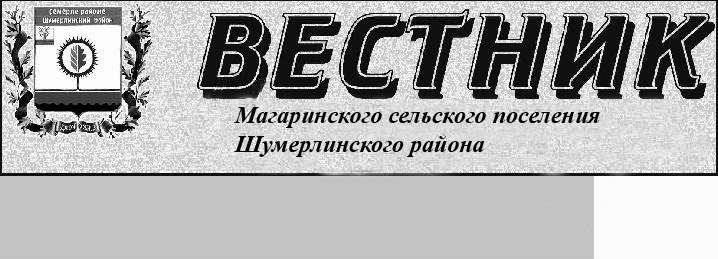 Постановление администрации Магаринского сельского поселения  Шумерлинского района Чувашской Республикии «Об утверждении Перечня муниципального имущества Магаринского сельского поселения Шумерлинского района для предоставления его во владение и (или) в пользование на долгосрочной основе субъектам малого и среднего предпринимательства и организациям, образующим инфраструктуру поддержки субъектов малого и среднего предпринимательства»№ 64 от 25.11.2019В целях реализации Федерального закона от 24.07.2007 № 209-ФЗ «О развитии малого и среднего предпринимательства в Российской Федерации», в соответствии с решением Собрания депутатов Магаринского сельского поселения от 04.10.2019 № 50/5 «Об утверждении Порядка формирования, ведения, ежегодного дополнения и опубликования Перечня муниципального имущества Магаринского сельского поселения Шумерлинского района Чувашской Республики, предназначенного для предоставления  во владение и (или) в пользование субъектам малого и среднего предпринимательства и организациям, образующим инфраструктуру поддержки субъектов малого и среднего предпринимательства», Уставом Магаринского сельского поселения Шумерлинского района Чувашской Республики           администрация Магаринского сельского поселения п о с т а н о в л я е т:      1. Утвердить прилагаемый Перечень муниципального имущества  Магаринского  сельского поселения Шумерлинского  района Чувашской Республики для предоставления его во владение и (или) в пользование на долгосрочной основе субъектам малого и среднего предпринимательства и организациям, образующим инфраструктуру поддержки субъектов малого и среднего предпринимательства, согласно Приложения № 1. 2.  Контроль за выполнением настоящего постановления оставляю за собой.3. Настоящее постановление вступает в силу с момента его подписания и подлежит публикации в издании «Вестник Магаринского сельского поселения», размещению на официальном сайте Магаринского сельского поселения в сети Интернет. Глава администрации Магаринского сельского поселения                                                                                  Л.Д. Егорова                                                                                               Приложение к  постановлению администрацииМагаринского сельского поселения Шумерлинского  района Чувашской Республики  от  25.11. 2019  № 64Перечень муниципального имущества Магаринского сельского поселения Шумерлинского района для предоставления его во владение и (или) в пользование на долгосрочной основе субъектаммалого и среднего предпринимательства и организациям, образующим инфраструктуру поддержки субъектовмалого и среднего предпринимательстваРешениеСобрания депутатов Магаринского сельского поселения Шумерлинского района Чувашской Республики «О внесении изменений в Решение Собрания депутатов Магаринского сельского поселения Шумерлинского района «О  бюджете Магаринского сельского поселения  Шумерлинского района Чувашской  Республики на 2019 год и на плановый период 2020 и 2021 годов»№ 52-1 от 29.11.2019Статья 1Внести в Решение Собрания депутатов Магаринского сельского поселения Шумерлинского района от 07 декабря 2018 года № 39/1 «О бюджете Магаринского сельского поселения Шумерлинского района Чувашской  Республики на 2019 год и на плановый период 2020 и 2021 годов» следующие изменения:1) часть 1 статьи 1 изложить в следующей редакции:«1.Утвердить основные характеристики бюджета Магаринского сельского поселения Шумерлинского района Чувашской  Республики  на 2019 год:прогнозируемый общий объем доходов бюджета Магаринского сельского поселения  Шумерлинского района  Чувашской  Республики  в сумме 6019,0 тыс. рублей, в том числе объем безвозмездных поступлений  5475,5 тыс. рублей, из них объем межбюджетных трансфертов, получаемых из бюджета Шумерлинского района  Чувашской  Республики  – 5336,7 тыс. рублей;общий объем расходов бюджета Магаринского сельского поселения Шумерлинского района Чувашской  Республики  в сумме 6102,0 тыс. рублей;предельный объем муниципального долга Магаринского сельского поселения Шумерлинского района Чувашской  Республики  в сумме 0,0 тыс. рублей;верхний предел муниципального внутреннего долга Магаринского сельского поселения Шумерлинского района Чувашской  Республики  на 1 января 2020 года в сумме 0,0 тыс. рублей, в том числе верхний  предел долга по муниципальным гарантиям Магаринского сельского поселения Шумерлинского района  Чувашской  Республики в сумме  0,0 тыс. рублей;объем расходов на обслуживание муниципального долга Магаринского сельского поселения Шумерлинского района Чувашской  Республики  0,0 тыс. рублей;прогнозируемый дефицит  бюджета Магаринского сельского поселения Шумерлинского района  Чувашской  Республики  в сумме 83,0 тыс. рублей.».2) в статье 3 слова «на 2019 год согласно приложениям  3, 31, 32, 33, 34  к настоящему  Решению» заменить словами «на 2019 год согласно приложениям 3, 31, 32, 33, 34 , 35 к настоящему  Решению».3) в статье 4:в части 1:в пункте «а» слова «приложениям 5, 51, 52, 53, 54, 55» заменить словами «приложениям  5, 51, 52, 53, 54, 55, 56»;в пункте «д» слова «приложению 9, 91, 92, 93, 94, 95» заменить словами «приложениям 9, 91, 92, 93, 94, 95, 96»;4) дополнить приложениями   35 ,56, 96   согласно приложениям соответственно 1, 2, 4   к настоящему Решению;5) приложение 7 изложить в новой редакции согласно приложениям 3 к настоящему Решению.Статья 2Настоящее Решение вступает в силу со дня его опубликования в издании «Вестник Магаринского сельского поселения Шумерлинского района».Глава Магаринского сельского поселения  Л.Д.Егорова      Приложение №1к решению Собрания депутатов  Магаринского сельского поселения Шумерлинского района Чувашской Республики от 29.11.2019 года  №52/1Приложение №35к решению Собрания депутатов Магаринского сельского поселения Шумерлинского района Чувашской Республики «О бюджете  Магаринского сельского поселения  Шумерлинского района Чувашской Республики на  2019 год и на плановый период 2020 и 2021 годов» ИЗМЕНЕНИЯпрогнозируемых объемов поступлений доходов в бюджет Магаринского сельского поселения Шумерлинского района Чувашской Республики на 2019 год, предусмотренных приложениями 3, 31, 32, 33, 34 к решению Собрания депутатов Магаринского сельского поселения Шумерлинского района Чувашской Республики «О бюджете Магаринского сельского поселения  Шумерлинского  района Чувашской Республики на 2019 год и на плановый период 2020 и 2021 годов»(тысяч рублей)РешениеСобрания депутатов Магаринского сельского поселения Шумерлинского района Чувашской Республики «О бюджете Магаринского сельского поселения  Шумерлинского района Чувашской  Республики на 2020 год и на плановый период 2021 и 2022 годов»№ 52-2 от 29.11.2019Статья 1.Основные характеристики бюджета Магаринского сельского поселения Шумерлинского района Чувашской  Республики на 2020 год и на плановый период 2021 и 2022 годов 1.Утвердить основные характеристики бюджета Магаринского сельского поселения Шумерлинского района Чувашской  Республики  на 2020 год:прогнозируемый общий объем доходов бюджета Магаринского сельского поселения  Шумерлинского района  Чувашской  Республики  в сумме 2561,9 тыс. рублей, в том числе объем безвозмездных поступлений 2043,3 тыс. рублей, из них объем межбюджетных трансфертов, получаемых из бюджета Шумерлинского района  Чувашской  Республики  – 1456,9 тыс. рублей;общий объем расходов бюджета Магаринского сельского поселения Шумерлинского района Чувашской  Республики  в сумме 2561,9 тыс. рублей;предельный объем муниципального долга Магаринского сельского поселения Шумерлинского района Чувашской  Республики  в сумме 0,0 тыс. рублей;верхний предел муниципального внутреннего долга Магаринского сельского поселения Шумерлинского района Чувашской  Республики  на 1 января 2021 года в сумме 0,0 тыс. рублей, в том числе верхний  предел долга по муниципальным гарантиям Магаринского сельского поселения Шумерлинского района  Чувашской  Республики в сумме  0,0 тыс. рублей;объем расходов на обслуживание муниципального долга Магаринского сельского поселения Шумерлинского района Чувашской  Республики  0,0 тыс. рублей;прогнозируемый дефицит  бюджета Магаринского сельского поселения Шумерлинского района  Чувашской  Республики  в сумме 0,0 тыс. рублей.2. Утвердить основные характеристики бюджета Магаринского сельского поселения Шумерлинского района Чувашской  Республики  на 2021 год:прогнозируемый общий объем доходов бюджета Магаринского сельского поселения Шумерлинского района Чувашской  Республики  в сумме 1920,0  тыс. рублей, в том числе объем безвозмездных поступлений  1334,4 тыс. рублей, из них объем межбюджетных трансфертов, получаемых из бюджета Шумерлинского района  Чувашской  Республики  – 1334,4 тыс. рублей;общий объем расходов бюджета Магаринского сельского поселения Шумерлинского района Чувашской  Республики  в сумме 1920,0 тыс. рублей, в том числе условно утвержденные расходы в сумме 39,0 тыс. рублей;предельный объем муниципального долга Магаринского сельского поселения  Шумерлинского района Чувашской  Республики  в сумме 0,0 тыс. рублей;верхний предел муниципального внутреннего долга Магаринского сельского поселения Шумерлинского района Чувашской  Республики  на 1 января 2022 года в сумме 0,0 тыс. рублей, в том числе верхний  предел долга по муниципальным гарантиям Магаринского сельского поселения Шумерлинского района Чувашской  Республики  в сумме  0,0 тыс. рублей;объем расходов на обслуживание муниципального долга Магаринского сельского поселения Шумерлинского района Чувашской  Республики  0,0 тыс. рублей;прогнозируемый дефицит  бюджета Магаринского сельского поселения Шумерлинского района Чувашской  Республики  в сумме 0,0 тыс. рублей.3. Утвердить основные характеристики бюджета Магаринского сельского поселения Шумерлинского района Чувашской  Республики  на 2022 год:прогнозируемый общий объем доходов бюджета Магаринского сельского поселения  Шумерлинского района  Чувашской  Республики  в сумме 2062,0 тыс. рублей, в том числе объем безвозмездных поступлений 1391,1 тыс. рублей, из них объем межбюджетных трансфертов, получаемых из бюджета Шумерлинского района  Чувашской  Республики  – 1391,1 тыс. рублей;общий объем расходов бюджета Магаринского сельского поселения Шумерлинского района Чувашской  Республики  в сумме 2062,0 тыс. рублей, в том числе условно утвержденные расходы в сумме 77,0 тыс. рублей;предельный объем муниципального долга Магаринского сельского поселения  Шумерлинского района Чувашской  Республики  в сумме 0,0 тыс. рублей;верхний предел муниципального внутреннего долга Магаринского сельского поселения Шумерлинского района Чувашской  Республики  на 1 января 2023 года в сумме 0,0 тыс. рублей, в том числе верхний  предел долга по муниципальным гарантиям Магаринского сельского поселения Шумерлинского района Чувашской  Республики  в сумме  0,0 тыс. рублей;объем расходов на обслуживание муниципального долга Магаринского сельского поселения Шумерлинского района Чувашской  Республики  0,0 тыс.рублей;прогнозируемый дефицит  бюджета Магаринского сельского поселения  Шумерлинского района Чувашской  Республики  в сумме 0,0 тыс. рублей.Статья 2. Главные администраторы доходов бюджета Магаринского сельского поселения  Шумерлинского района Чувашской  Республики  и главные администраторы источников финансирования дефицита бюджета Магаринского сельского поселения  Шумерлинского района Чувашской  Республики  1. Утвердить перечень главных  администраторов  доходов бюджета Магаринского сельского поселения  Шумерлинского  района  Чувашской  Республики  согласно приложению 1 к  настоящему Решению.2. Утвердить перечень главных администраторов источников финансирования  дефицита бюджета Магаринского сельского поселения  Шумерлинского  района Чувашской  Республики  согласно приложению 2 к настоящему Решению.   Статья 3. Прогнозируемые объемы поступлений доходов в бюджет Магаринского сельского поселения     Шумерлинского района Чувашской  Республики  на 2020 год и плановый период 2021 и 2022 годов   Учесть в бюджете Магаринского сельского поселения Шумерлинского района Чувашской  Республики  прогнозируемые объемы поступлений доходов в  бюджет Магаринского сельского поселения Шумерлинского  района  Чувашской  Республики :    на 2020 год согласно приложению 3 к настоящему Решению;    на 2021 и  2022 годы согласно приложению 4 к настоящему Решению. Статья 4. Бюджетные ассигнования бюджета Магаринского сельского поселения Шумерлинского района Чувашской  Республики   на 2020 год и плановый период 2021 и 2022 годов1.Утвердить: а) распределение бюджетных ассигнований по разделам, подразделам, целевым статьям (муниципальным программам Магаринского сельского поселения Шумерлинского района  Чувашской  Республики) и группам (группам и подгруппам) видов расходов классификации расходов бюджета Магаринского сельского поселения Шумерлинского района Чувашской  Республики на 2020 год согласно приложению 5 к настоящему Решению;б) распределение бюджетных ассигнований по разделам, подразделам, целевым статьям (муниципальным программам Магаринского сельского поселения Шумерлинского района  Чувашской  Республики) и группам (группам и подгруппам) видов расходов классификации расходов бюджета Магаринского сельского поселения Шумерлинского района Чувашской  Республики на 2021 и 2022 годы согласно приложению 6 к настоящему Решению;в) распределение бюджетных ассигнований по целевым статьям (муниципальным программам Магаринского сельского поселения Шумерлинского района Чувашской  Республики), группам (группам и подгруппам)  видов расходов,  а также  по разделам, подразделам  классификации расходов  бюджета Магаринского сельского поселения Шумерлинского района Чувашской  Республики на 2020 год согласно приложению 7 к настоящему Решению;г) распределение бюджетных ассигнований по целевым статьям (муниципальным программам Магаринского сельского поселения Шумерлинского района  Чувашской  Республики), группам (группам и подгруппам)  видов расходов, а  также  по разделам, подразделам  классификации расходов  бюджета Магаринского сельского поселения Шумерлинского района  Чувашской  Республики на 2021 и 2022 годы согласно приложению 8 к настоящему Решению;д) ведомственную структуру расходов бюджета Магаринского сельского поселения Шумерлинского района  Чувашской  Республики на 2020 год согласно приложению 9 к настоящему Решению;е) ведомственную структуру расходов бюджета Магаринского сельского поселения Шумерлинского района Чувашской  Республики  на 2021 и 2022 годы согласно приложению 10 к настоящему Решению.2.Утвердить общий объем бюджетных ассигнований на исполнение публичных нормативных обязательств на 2020 год в сумме 0,0 тыс. рублей, на 2021  год в сумме 0,0 тыс.рублей, на 2022 год в сумме 0,0 тыс.рублей.3. Утвердить:объем бюджетных ассигнований Дорожного фонда Магаринского сельского поселения Шумерлинского района  Чувашской  Республики: на 2020 год в сумме  1048,2 тыс. рублей;  на 2021 год в сумме  551,1  тыс. рублей; на 2022 год в сумме  736,5 тыс. рублей.прогнозируемый объем доходов бюджета Магаринского  сельского  поселения Шумерлинского района Чувашской  Республики  от поступлений, указанных в статье 2 Решения Собрания депутатов Магаринского сельского поселения  Шумерлинского района Чувашской  Республики от 30 декабря  2013 года № 37/4 "О Дорожном фонде Магаринского сельского поселения  Шумерлинского района":на 2020 год в сумме  1048,2 тыс. рублей;на 2021 год  в сумме 551,1 тыс. рублей;на 2022 год в сумме  736,5 тыс. рублей.Статья 5.Особенности использования бюджетных ассигнований по обеспечению деятельности органов местного самоуправления Магаринского сельского поселения Шумерлинского района Чувашской  Республики Глава администрации Магаринского сельского поселения Шумерлинского района Чувашской  Республики не вправе принимать решения, приводящие к увеличению в 2020 году численности муниципальных служащих Магаринского сельского поселения  Шумерлинского  района  Чувашской  Республики и работников бюджетных учреждений Магаринского сельского поселения Шумерлинского района  Чувашской  Республики, за исключением случаев принятия решений о наделении их дополнительными функциями.Статья 6. Источники внутреннего финансирования дефицита бюджета Магаринского сельского поселения Шумерлинского района Чувашской  РеспубликиУтвердить источники внутреннего финансирования дефицита бюджета Магаринского сельского поселения  Шумерлинского района Чувашской  Республики: на 2020 год согласно приложению 11 к настоящему Решению; на 2021 и 2022 годы согласно приложению 12  к настоящему Решению.Статья 7. Муниципальные внутренние заимствования Магаринского сельского поселения Шумерлинского района Чувашской  РеспубликиУтвердить Программу муниципальных внутренних заимствований Магаринского сельского поселения Шумерлинского района Чувашской  Республики: на 2020 год согласно приложению 13 к настоящему Решению; на 2021 год и 2022 годы согласно приложению 14 к настоящему Решению.Статья 8. Предоставление муниципальных гарантий  Магаринского сельского поселения Шумерлинского района Чувашской  Республики  в валюте Российской ФедерацииУтвердить Программу муниципальных гарантий Магаринского сельского поселения Шумерлинского района  Чувашской  Республики в валюте Российской Федерации: на 2020 год согласно приложению 15 к настоящему Решению; на 2021 год и 2022 годы согласно приложению 16 к настоящему Решению.Статья 9. Особенности исполнения бюджета Магаринского сельского поселения  Шумерлинского района Чувашской  Республики1. Установить, что финансовый отдел администрации Шумерлинского района Чувашской  Республики вправе направлять доходы, фактически полученные при исполнении  бюджета Магаринского сельского поселения Шумерлинского района  Чувашской  Республики  сверх утвержденного настоящим Решением общего объема доходов, без внесения изменений в настоящее Решение на исполнение публичных нормативных обязательств Магаринского сельского поселения Шумерлинского района Чувашской  Республики в размере, предусмотренном пунктом 3 статьи 217 Бюджетного кодекса Российской Федерации, в случае принятия на федеральном (республиканском) уровне решений об индексации пособий и иных компенсационных выплат.2. Установить, что в соответствии с пунктом 3 статьи 217 Бюджетного кодекса Российской Федерации, статьи 54 Решения Собрания депутатов Магаринского сельского поселения Шумерлинского района Чувашской  Республики от 30 ноября 2017 года №27/2 «Об утверждении Положения «О регулировании бюджетных правоотношений в Магаринском сельском поселении Шумерлинского района Чувашской Республики» (с изменениями)   основаниями для внесения в показатели сводной бюджетной росписи бюджета Магаринского сельского поселения Шумерлинского района Чувашской  Республики изменений, связанных с особенностями исполнения бюджета Магаринского сельского поселения  Шумерлинского района Чувашской  Республики и перераспределением бюджетных ассигнований между главными распорядителями средств бюджета Магаринского сельского поселения Шумерлинского района  Чувашской  Республики, являются:распределение зарезервированных в составе утвержденных статьей 4 настоящего Решения бюджетных ассигнований, предусмотренных по подразделу 0111 «Резервные фонды» раздела 0100 «Общегосударственные вопросы» классификации расходов бюджетов на финансирование мероприятий, предусмотренных Положением о порядке расходования средств резервного фонда администрации Магаринского сельского поселения Шумерлинского района  Чувашской  Республики, утвержденным постановлением главы Магаринского сельского поселения  Шумерлинского района Чувашской  Республики от 10.12.2007 № 46 «Об утверждении положения о порядке расходования средств резервного фонда администрации Магаринского сельского поселения  Шумерлинского района».3. Установить, что услуги кредитных организаций и организаций почтовой связи по выплате денежных средств гражданам в рамках обеспечения мер социальной поддержки граждан оказываются в соответствии с соглашениями, заключаемыми между кредитными организациями (организациями почтовой связи) и органами исполнительной власти Магаринского сельского поселения Шумерлинского района Чувашской  Республики, являющимися в соответствии с настоящим Решением главными распорядителями средств  бюджета Магаринского сельского поселения  Шумерлинского района Чувашской  Республики, подлежащих выплате гражданам в рамках обеспечения мер социальной поддержки.Оплата услуг кредитных организаций по выплате денежных средств гражданам в рамках обеспечения мер социальной поддержки может производиться в пределах 1,0 процента суммы произведенных выплат, а по выплатам за счет субсидий, субвенций, иных межбюджетных трансфертов, имеющих целевое назначение, предоставляемых из республиканского бюджета, – в пределах размеров, установленных соответствующими нормативными правовыми актами Чувашской Республики.Оплата услуг   организации  почтовой связи по выплате денежных средств гражданам в рамках обеспечения мер социальной поддержки может производиться в пределах 1,5 процента суммы произведенных выплат за счет средств бюджета Магаринского сельского поселения  Шумерлинского района Чувашской  Республики, субсидий, субвенций, иных межбюджетных трансфертов, имеющих целевое назначение, предоставляемых из бюджета Шумерлинского района Чувашской  Республики.    Статья 10. Опубликование (обнародование) настоящего РешенияНастоящее Решение опубликовать  в издании «Вестник Магаринского сельского поселения Шумерлинского района Чувашской  Республики» и разместить на официальном сайте Магаринского сельского поселения Шумерлинского района Чувашской  Республики. Глава Магаринского сельского поселения Шумерлинского района  Л.Д.Егорова           Приложение №1к решению Собрания депутатов Магаринского сельского поселения Шумерлинского района Чувашской Республики  «О  бюджете Магаринского сельского поселения Шумерлинского   района Чувашской Республики  на  2020 год и на плановый период 2021 и 2022  годов»ПЕРЕЧЕНЬглавных  администраторов  доходов бюджета Магаринского сельского поселения Шумерлинского  района Чувашской РеспубликиПриложение  №2к решению Собрания депутатов Магаринского сельского поселения Шумерлинского района Чувашской  Республики «О бюджете  Магаринского  сельского поселения Шумерлинского  района Чувашской Республики  на  2020 год и на плановый период 2021 и 2022 годов»Приложение №3к решению Собрания депутатов Магаринского сельского поселения Шумерлинского района Чувашской Республики  «О  бюджете  Магаринского сельского  поселения Шумерлинского  района Чувашской Республики на  2020 год и на плановый период 2021 и 2022 годов»ПРОГНОЗИРУЕМЫЕ ОБЪЕМЫ поступлений доходов в  бюджет Магаринского сельского поселения Шумерлинского района Чувашской Республики на 2020 годПриложение №4к решению Собрания депутатов Магаринского сельского поселения Шумерлинского района Чувашской Республики  «О бюджете Магаринского сельского  поселения Шумерлинского  района Чувашской Республики на 2020 год и на плановый период2021 и 2022 годов»ПРОГНОЗИРУЕМЫЕ ОБЪЕМЫпоступлений доходов в  бюджет Магаринского сельского поселения Шумерлинского района Чувашской Республики на 2021 и 2022 годыПриложение №11к решению Собрания депутатов Магаринского сельского поселения Шумерлинского района Чувашской  Республики  «О  бюджете  Магаринского сельского  поселения Шумерлинского  района  Чувашской Республики  на 2020  год и на плановый  период  2021  и  2022 годов»ИСТОЧНИКИвнутреннего финансирования дефицита бюджета  Магаринского сельского  поселения Шумерлинского района  Чувашской  Республики  на 2020 годПриложение №12к решению Собрания депутатов Магаринского сельского поселенияШумерлинского района Чувашской  Республики  «О  бюджете  Магаринского сельского  поселения  Шумерлинского  района  Чувашской Республики  на 2020  год и на плановый  период  2021  и  2022 годов»ИСТОЧНИКИвнутреннего финансирования дефицита бюджета Магаринского сельского  поселения Шумерлинского района Чувашской  Республики  на  2021 и 2022 годовПриложение №13к решению Собрания депутатов Магаринского сельского поселения Шумерлинского района Чувашской  Республики  «О  бюджете  Магаринского сельского  поселения  Шумерлинского  района  Чувашской Республики  на 2020  год и на плановый  период  2021  и  2022 годов»ПРОГРАММА  муниципальных   внутренних  заимствований  Магаринского  сельского  поселения  Шумерлинского района  Чувашской  Республики  на 2020 год (тыс. рублей)Приложение №14к решению Собрания депутатов Магаринского сельского поселенияШумерлинского района Чувашской  Республики  «О  бюджете  Магаринского сельского  поселения  Шумерлинского  района  Чувашской Республики  на 2020  год и на плановый  период  2021  и  2022 годов»ПРОГРАММА  муниципальных   внутренних  заимствований  Магаринского  сельского  поселения  Шумерлинского района  Чувашской  Республики на 2021  и 2022 годы (тыс. рублей)Приложение №15к решению Собрания депутатов Магаринского сельского поселения Шумерлинского района Чувашской  Республики  «О  бюджете  Магаринского сельского  поселения  Шумерлинского  района  Чувашской Республики  на 2020  год и на плановый  период  2021  и  2022 годов»ПРОГРАММАмуниципальных гарантий Магаринского  сельского  поселения Шумерлинского района Чувашской  Республики  в валюте Российской Федерации на 2020 годПеречень подлежащих предоставлению в 2020 году муниципальных гарантий Магаринского  сельского  поселения Шумерлинского района Чувашской  РеспубликиИтого предоставление муниципальных гарантий Магаринского  сельского  поселения Шумерлинского района  Чувашской  Республики с правом регрессного требования в 2020 году 0,0 тыс. рублей.Перечень подлежащих исполнению в 2020 году муниципальных гарантий Магаринского  сельского  поселения Шумерлинского района Чувашской  РеспубликиОбщий объем бюджетных ассигнований, предусмотренных на исполнение муниципальных гарантий Магаринского  сельского  поселения Шумерлинского района Чувашской  Республики по возможным гарантийным случаям в 2020 годуЗа счет расходов бюджета Магаринского  сельского  поселенияШумерлинского района Чувашской  Республики                         -Приложение №16к решению Собрания депутатовМагаринского сельского поселенияШумерлинского района Чувашской  Республики  «О  бюджете  Магаринского сельского  поселения  Шумерлинского  района  Чувашской Республики  на 2020  год и на плановый  период  2021  и  2022 годов»ПРОГРАММАмуниципальных гарантий Магаринского  сельского  поселенияШумерлинского района Чувашской  Республики  в валюте Российской Федерации на 2021  и 2022 годы 	Перечень подлежащих предоставлению в 2021 и 2022 году муниципальных гарантий Магаринского  сельского  поселения Шумерлинского района Чувашской  Республики  Итого предоставление муниципальных гарантий Магаринского  сельского  поселения  Шумерлинского района Чувашской  Республики  с правом регрессного требования в 2021 и 2022 годах  0,0 тыс. рублей.Перечень подлежащих исполнению в 2021 и 2022 годах муниципальных гарантий Магаринского  сельского  поселения  Шумерлинского района Чувашской  Республики  Общий объем бюджетных ассигнований, предусмотренных на исполнение муниципальных гарантий Магаринского  сельского  поселения  Шумерлинского района Чувашской  Республики  по возможным гарантийным случаям в 2021 и 2022 годахЗа счет расходов бюджета Магаринского  сельского  поселения   Шумерлинского района Чувашской  Республики                                                                               -РешениеСобрания депутатов Магаринского сельского поселения Шумерлинского района Чувашской Республики «О прогнозном плане (программе) приватизации муниципального имущества Магаринского сельского поселения Шумерлинского района на 2020 год»№ 52-3 от 29.11.2019В соответствии с Федеральным законом от 21.12.2001 № 178-ФЗ «О приватизации государственного и муниципального имущества», Порядком принятия решений об условиях приватизации муниципального имущества Магаринского сельского поселения, утвержденным решением Собрания депутатов Магаринского сельского поселения Шумерлинского района от 07.10.2015 № 1/7Собрание депутатов Магаринского сельского поселения решило:Утвердить прогнозный план (программу) приватизации муниципального имущества Магаринского сельского поселения Шумерлинского района на 2020 год согласно приложения №1.Администрации Магаринского сельского поселения Шумерлинского района обеспечить в установленном порядке реализацию прогнозного плана (программы) приватизации муниципального имущества на 2020 год.Настоящее решение вступает в силу со дня его принятия и подлежит публикации в издании «Вестник Магаринского сельского поселения Шумерлинского района» на официальном сайте Магаринского сельского поселения Шумерлинского района, на официальном сайте www.torgi.gov.ru.Глава Магаринского сельского поселения  Л.Д. Егорова Приложение №1 к решению Собрания депутатов Магаринского сельского поселения от 29.11.2019 № 52/3РАЗДЕЛ 1Целью прогнозного плана (программы) приватизации муниципального имущества Магаринского сельского поселения Шумерлинского района Чувашской Республики на 2020 год является повышение эффективности управления муниципальной собственностью Магаринского сельского поселения Шумерлинского района Чувашской Республики и обеспечение планомерности процесса приватизации.Приватизация в 2020 году направлена на решение следующих задач:- приватизация муниципального имущества, которое не обеспечивает выполнение муниципальных функций и полномочий Магаринского сельского поселения Шумерлинского района Чувашской Республики;- обеспечение поэтапного сокращения имущества муниципальной формы собственности;- обеспечение максимальной бюджетной эффективности приватизации каждого объекта муниципальной собственности Магаринского сельского поселения Шумерлинского района Чувашской Республики.Прогноз поступления в бюджет Магаринского сельского поселения Шумерлинского района, полученных от продажи муниципального имущества денежных средств  70 000 руб.РАЗДЕЛ 2Перечень муниципального имущества, находящегося в собственности Магаринского сельского поселения Шумерлинского района, подлежащего приватизации в 2020 годуРешениеСобрания депутатов Магаринского сельского поселения Шумерлинского района Чувашской Республики «О внесении изменений в Положение "О вопросах налогового регулирования в Магаринском сельском поселении Шумерлинского района Чувашской Республики, отнесенных законодательством Российской Федерации о налогах и сборах к ведению органов местного самоуправления"»№ 52-4 от 29.11.2019Собрание депутатов Магаринского сельского поселения Шумерлинского района Чувашской Республики решило:Статья 1. Внести в Положение "О вопросах налогового регулирования в Магаринском сельском поселении Шумерлинского района Чувашской Республики, отнесенных законодательством Российской Федерации о налогах и сборах к ведению органов местного самоуправления", утвержденное решением Собрания депутатов Магаринского сельского поселения Шумерлинского района от 30.11.2017 года № 27/1 следующие изменения:1) абзац четвертый статьи 20 дополнить словами "(за исключением земельных участков, приобретенных (предоставленных) для индивидуального жилищного строительства, используемых в предпринимательской деятельности)";2) Статью 21 изложить в следующей редакции:"Статья 21. Порядок уплаты земельного налогаВ течение налогового периода налогоплательщики – организации уплачивают авансовые платежи по налогу.Отчетными периодами для налогоплательщиков-организаций признаются первый квартал, второй квартал и третий квартал календарного года.Налогоплательщики - организации уплачивают  суммы авансовых платежей по налогу как одну четвертую налоговой ставки процентной доли кадастровой стоимости земельного участка по состоянию на 1 января года, являющегося налоговым периодом.Налогоплательщики - организации по итогам налогового периода уплачивают сумму налога, которая определяется, как разница между суммой налога, исчисленной по ставкам, предусмотренным статьей 20, и суммами уплаченных в течение налогового периода авансовых платежей по налогу.";3) в абзаце шестом пункта 1 статьи 25 слово ", предоставленных" и слово ", дачного" исключить.Статья 2.  1. Настоящее решение вступает в силу не ранее чем по истечении одного месяца со дня его официального опубликования и не ранее первого числа очередного налогового периода по соответствующему налогу, за исключением положений, для которых настоящей статьей установлены иные сроки вступления в силу.2. Пункт 1 статьи 1 настоящего решения вступает в силу с 1 января 2020 года, но не ранее чем по истечении одного месяца со дня его официального опубликования.3. Пункт 2 статьи 1 настоящего решения вступает в силу с 1 января 2021 года, но не ранее чем по истечении одного месяца со дня его официального опубликования.Глава Магаринского сельского поселения Шумерлинского района Л.Д. ЕгороваРешениеСобрания депутатов Магаринского сельского поселения Шумерлинского района Чувашской Республики «О приостановлении действия отдельных положений Положения "О регулировании  бюджетных  правоотношений в Магаринском сельском поселении Шумерлинского района Чувашской Республики»№ 52-5 от 29.11.2019В соответствии с Федеральным законом от 12 ноября 2019 года № 367-ФЗ "О приостановлении действия отдельных положений Бюджетного кодекса Российской Федерации и установлении особенностей исполнения федерального бюджета в 2020 году" Собрание депутатов Магаринского сельского положения Шумерлинского района Чувашской Республики решило:1. Приостановить до 1 января 2020 года действие статьи 6 Положения «О регулировании бюджетных правоотношений в Магаринском сельском поселении Шумерлинского района Чувашской Республики», утвержденного решением Собрания депутатов Магаринского сельского поселения Шумерлинского района от 30.11.2017 № 27/2.2.  Настоящее решение вступает в силу со дня его официального опубликования.Глава Магаринского сельского поселения Шумерлинского района Л.Д. Егорова РешениеСобрания депутатов Магаринского сельского поселения Шумерлинского района Чувашской Республики «О приеме имущества из муниципальной собственности Шумерлинского района Чувашской Республики в муниципальную собственность Магаринского сельского поселения Шумерлинского района Чувашской Республики»№ 52/6 от 29.11.2019В соответствии со ст.51 Федерального закона Российской Федерации от 06.10.2003 № 131-ФЗ «Об общих принципах организации местного самоуправления в Российской Федерации», Уставом  Магаринского сельского поселения Шумерлинского района и на основании решения Собрания депутатов Шумерлинского района от 29.11.2019 № 62/9 «О передаче имущества, являющегося собственностью Шумерлинского района Чувашской Республики, в собственность сельских поселений Шумерлинского района Чувашской Республики»Собрание депутатов Магаринского сельского поселения решило:Принять из муниципальной собственности Шумерлинского района Чувашской Республики в муниципальную собственность Магаринского сельского поселения Шумерлинского района следующее имущество:2. Администрации Магаринского сельского поселения  Шумерлинского района обеспечить постановку вышеуказанного имущества на учет в установленном порядке.3. Настоящее решение опубликовать в издании «Вестник Магаринского сельского поселения». Глава Магаринского сельского поселения  Л.Д. Егорова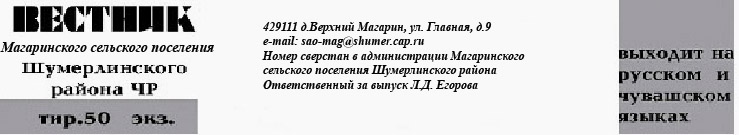 № п/пАдрес (местоположение) объекта Вид объекта недвижимости;тип движимого имущества Наименование объекта учета Сведения о недвижимом имуществе Сведения о недвижимом имуществе Сведения о недвижимом имуществе № п/пАдрес (местоположение) объекта Вид объекта недвижимости;тип движимого имущества Наименование объекта учета Основная характеристика объекта недвижимости Основная характеристика объекта недвижимости Основная характеристика объекта недвижимости № п/пАдрес (местоположение) объекта Вид объекта недвижимости;тип движимого имущества Наименование объекта учета Тип (площадь - для земельных участков, зданий, помещений; протяженность, объем, площадь, глубина залегания - для сооружений; протяженность, объем, площадь, глубина залегания согласно проектной документации - для объектов незавершенного строительства)Фактическое значение/Проектируемое значение (для объектов незавершенного строительства)Единица измерения (для площади - кв. м; для протяженности - м; для глубины залегания - м; для объема - куб. м)12345671Чувашская Республика, Шумерлинский район, Магаринское сельское поселениеземельный участокземельный участок1530015300 кв.м2Чувашская Республика, Шумерлинский район, Магаринское сельское поселениеземельный участокземельный участок122400 122400 кв.мСведения о недвижимом имуществе Сведения о недвижимом имуществе Сведения о недвижимом имуществе Сведения о недвижимом имуществе Сведения о недвижимом имуществе Сведения о движимом имуществе Сведения о движимом имуществе Сведения о движимом имуществе Сведения о движимом имуществе Кадастровый номер Кадастровый номер Техническое состояние объекта недвижимостиКатегория земель Вид разрешенного использования Сведения о движимом имуществе Сведения о движимом имуществе Сведения о движимом имуществе Сведения о движимом имуществе НомерТип (кадастровый, условный, устаревший)Техническое состояние объекта недвижимостиКатегория земель Вид разрешенного использования Государственный регистрационный знак (при наличии)Марка, модельГод выпускаСостав (принадлежности) имущества 891011121314151621:23:020101:339кадастровыйземли сельскохозяйственного назначениядля ведения сельскохозяйственного производства----21:23:020101:345кадастровыйземли сельскохозяйственного назначениядля ведения сельскохозяйственного производства----Сведения о правообладателях и о правах третьих лиц на имуществоСведения о правообладателях и о правах третьих лиц на имуществоСведения о правообладателях и о правах третьих лиц на имуществоСведения о правообладателях и о правах третьих лиц на имуществоСведения о правообладателях и о правах третьих лиц на имуществоСведения о правообладателях и о правах третьих лиц на имуществоСведения о правообладателях и о правах третьих лиц на имуществоДля договоров аренды и безвозмездного пользованияДля договоров аренды и безвозмездного пользованияНаименование правообладателя Наличие ограниченного вещного права на имущество ИНН правообладателя Контактный номер телефона Адрес электронной почты Наличие права аренды или права безвозмездного пользования на имущество  Дата окончания срока действия договора (при наличии)Наименование правообладателя Наличие ограниченного вещного права на имущество ИНН правообладателя Контактный номер телефона Адрес электронной почты 17181920212223нет-Администрация Магаринского сельского поселения Шумерлинского района Чувашской Республикинет21180020918(83536)60-8-43shumsao-mag@cap.ruнет-Администрация Магаринского сельского поселения Шумерлинского района Чувашской Республикинет21180020918(83536)60-8-43shumsao-mag@cap.ruКод бюджетной классификацииНаименование доходовСумма123000 2 00 00000 00 0000 000БЕЗВОЗМЕЗДНЫЕ ПОСТУПЛЕНИЯ45,8000 2 02 00000 00 0000 000Безвозмездные поступления от других бюджетов бюджетной системы Российской Федерации45,8в том числе:45,8000 2 02 40000 00 0000 150Иные межбюджетные трансферты45,8ВСЕГО ДОХОДОВ45,8Приложение 2к решению Собрания депутатов Магаринского сельского поселения Шумерлинского района Чувашской Республики от  29.11.2019 года №52/1Приложение 56к решению Собрания депутатов Магаринского сельского поселения Шумерлинского района Чувашской Республики «О бюджете Магаринского сельского поселения Шумерлинского района Чувашской Республики на 2019 год  и на плановый период 2020 и 2021 годов»Приложение 2к решению Собрания депутатов Магаринского сельского поселения Шумерлинского района Чувашской Республики от  29.11.2019 года №52/1Приложение 56к решению Собрания депутатов Магаринского сельского поселения Шумерлинского района Чувашской Республики «О бюджете Магаринского сельского поселения Шумерлинского района Чувашской Республики на 2019 год  и на плановый период 2020 и 2021 годов»Приложение 2к решению Собрания депутатов Магаринского сельского поселения Шумерлинского района Чувашской Республики от  29.11.2019 года №52/1Приложение 56к решению Собрания депутатов Магаринского сельского поселения Шумерлинского района Чувашской Республики «О бюджете Магаринского сельского поселения Шумерлинского района Чувашской Республики на 2019 год  и на плановый период 2020 и 2021 годов»Приложение 2к решению Собрания депутатов Магаринского сельского поселения Шумерлинского района Чувашской Республики от  29.11.2019 года №52/1Приложение 56к решению Собрания депутатов Магаринского сельского поселения Шумерлинского района Чувашской Республики «О бюджете Магаринского сельского поселения Шумерлинского района Чувашской Республики на 2019 год  и на плановый период 2020 и 2021 годов»Приложение 2к решению Собрания депутатов Магаринского сельского поселения Шумерлинского района Чувашской Республики от  29.11.2019 года №52/1Приложение 56к решению Собрания депутатов Магаринского сельского поселения Шумерлинского района Чувашской Республики «О бюджете Магаринского сельского поселения Шумерлинского района Чувашской Республики на 2019 год  и на плановый период 2020 и 2021 годов»ИЗМЕНЕНИЕраспределения бюджетных ассигнований по разделам, подразделам, целевым статьям (муниципальным программам Магаринского сельского поселения Шумерлинского района Чувашской Республики) и группам  (группам и подгруппам) видов расходов классификации расходов бюджета Магаринского сельского поселения Шумерлинского района Чувашской Республики на 2019 год, предусмотренного приложениями 5, 51, 52, 53, 54 , 55       к решению Собрания депутатов Магаринского сельского поселения Шумерлинского района Чувашской Республики "О бюджете Магаринского сельского поселения Шумерлинского района Чувашской Республики на 2019 год и на плановый период 2020 и 2021 годов" ИЗМЕНЕНИЕраспределения бюджетных ассигнований по разделам, подразделам, целевым статьям (муниципальным программам Магаринского сельского поселения Шумерлинского района Чувашской Республики) и группам  (группам и подгруппам) видов расходов классификации расходов бюджета Магаринского сельского поселения Шумерлинского района Чувашской Республики на 2019 год, предусмотренного приложениями 5, 51, 52, 53, 54 , 55       к решению Собрания депутатов Магаринского сельского поселения Шумерлинского района Чувашской Республики "О бюджете Магаринского сельского поселения Шумерлинского района Чувашской Республики на 2019 год и на плановый период 2020 и 2021 годов" ИЗМЕНЕНИЕраспределения бюджетных ассигнований по разделам, подразделам, целевым статьям (муниципальным программам Магаринского сельского поселения Шумерлинского района Чувашской Республики) и группам  (группам и подгруппам) видов расходов классификации расходов бюджета Магаринского сельского поселения Шумерлинского района Чувашской Республики на 2019 год, предусмотренного приложениями 5, 51, 52, 53, 54 , 55       к решению Собрания депутатов Магаринского сельского поселения Шумерлинского района Чувашской Республики "О бюджете Магаринского сельского поселения Шумерлинского района Чувашской Республики на 2019 год и на плановый период 2020 и 2021 годов" ИЗМЕНЕНИЕраспределения бюджетных ассигнований по разделам, подразделам, целевым статьям (муниципальным программам Магаринского сельского поселения Шумерлинского района Чувашской Республики) и группам  (группам и подгруппам) видов расходов классификации расходов бюджета Магаринского сельского поселения Шумерлинского района Чувашской Республики на 2019 год, предусмотренного приложениями 5, 51, 52, 53, 54 , 55       к решению Собрания депутатов Магаринского сельского поселения Шумерлинского района Чувашской Республики "О бюджете Магаринского сельского поселения Шумерлинского района Чувашской Республики на 2019 год и на плановый период 2020 и 2021 годов" ИЗМЕНЕНИЕраспределения бюджетных ассигнований по разделам, подразделам, целевым статьям (муниципальным программам Магаринского сельского поселения Шумерлинского района Чувашской Республики) и группам  (группам и подгруппам) видов расходов классификации расходов бюджета Магаринского сельского поселения Шумерлинского района Чувашской Республики на 2019 год, предусмотренного приложениями 5, 51, 52, 53, 54 , 55       к решению Собрания депутатов Магаринского сельского поселения Шумерлинского района Чувашской Республики "О бюджете Магаринского сельского поселения Шумерлинского района Чувашской Республики на 2019 год и на плановый период 2020 и 2021 годов" ИЗМЕНЕНИЕраспределения бюджетных ассигнований по разделам, подразделам, целевым статьям (муниципальным программам Магаринского сельского поселения Шумерлинского района Чувашской Республики) и группам  (группам и подгруппам) видов расходов классификации расходов бюджета Магаринского сельского поселения Шумерлинского района Чувашской Республики на 2019 год, предусмотренного приложениями 5, 51, 52, 53, 54 , 55       к решению Собрания депутатов Магаринского сельского поселения Шумерлинского района Чувашской Республики "О бюджете Магаринского сельского поселения Шумерлинского района Чувашской Республики на 2019 год и на плановый период 2020 и 2021 годов" (тыс. рублей)(тыс. рублей)(тыс. рублей)(тыс. рублей)(тыс. рублей)(тыс. рублей)НаименованиеРазделПодразделЦелевая статья (муниципальные программы)Группа (группа и подгруппа) вида расходовСумма (увеличение, уменьшение(-))123456Всего45,8Общегосударственные вопросы0116,2Функционирование Правительства Российской Федерации, высших исполнительных органов государственной власти субъектов Российской Федерации, местных администраций010433,2Муниципальная программа "Управление общественными финансами и муниципальным долгом" 0104Ч40000000045,8Подпрограмма "Совершенствование бюджетной политики и обеспечение сбалансированности бюджета" муниципальной программы "Управление общественными финансами и муниципальным долгом"0104Ч41000000045,8Основное мероприятие "Осуществление мер финансовой поддержки бюджетов муниципальных районов, городских округов и поселений, направленных на обеспечение их сбалансированности и повышение уровня бюджетной обеспеченности"0104Ч41040000045,8Поощрение муниципальных районов (городских округов) за содействие достижению значений (уровней) показателей для оценки эффективности деятельности высших должностных лиц (руководителей высших исполнительных органов государственной власти) субъектов Российской Федерации и деятельности органов исполнительной власти субъектов Российской Федерации в 2019 году за счет средств межбюджетных трансфертов, предоставляемых из федерального бюджета в форме дотаций (грантов) за достижение показателей0104Ч41041998245,8Расходы на выплаты персоналу в целях обеспечения выполнения функций государственными (муниципальными) органами, казенными учреждениями, органами управления государственными внебюджетными фондами0104Ч41041998210045,8Расходы на выплаты персоналу государственных (муниципальных) органов0104Ч41041998212045,8Муниципальная программа "Развитие потенциала муниципального управления" 0104Ч500000000-12,6Обеспечение реализации муниципальной программы "Развитие потенциала государственного управления"0104Ч5Э0000000-12,6Основное мероприятие "Общепрограммные расходы"0104Ч5Э0100000-12,6Обеспечение функций муниципальных органов0104Ч5Э0100200-12,6Закупка товаров, работ и услуг для обеспечения государственных (муниципальных) нужд0104Ч5Э01002002002,0Иные закупки товаров, работ и услуг для обеспечения государственных (муниципальных) нужд0104Ч5Э01002002402,0Иные бюджетные ассигнования0104Ч5Э0100200800-14,6Уплата налогов, сборов и иных платежей0104Ч5Э0100200850-14,6Другие общегосударственные вопросы0113-17,0Муниципальная программа "Развитие земельных и имущественных отношений"0113A400000000-15,0Подпрограмма "Управление муниципальным имуществом" муниципальной программы "Развитие земельных и имущественных отношений"0113A410000000-15,0Основное мероприятие "Создание условий для максимального вовлечения в хозяйственный оборот муниципального имущества, в том числе земельных участков"0113A410200000-15,0Проведение землеустроительных (кадастровых) работ по земельным участкам, находящимся в собственности муниципального образования, и внесение сведений в кадастр недвижимости0113A410277590-15,0Закупка товаров, работ и услуг для обеспечения государственных (муниципальных) нужд0113A410277590200-15,0Иные закупки товаров, работ и услуг для обеспечения государственных (муниципальных) нужд0113A410277590240-15,0Муниципальная  программа "Цифровое общество Чувашии"0113Ч600000000-2,0Подпрограмма "Развитие информационных технологий" муниципальной  программы  "Цифровое общество Чувашии"0113Ч610000000-2,0Основное мероприятие "Развитие электронного правительства"0113Ч610100000-2,0Создание и эксплуатация прикладных информационных систем поддержки выполнения (оказания) муниципальными органами основных функций (услуг)0113Ч610173820-2,0Закупка товаров, работ и услуг для обеспечения государственных (муниципальных) нужд0113Ч610173820200-2,0Иные закупки товаров, работ и услуг для обеспечения государственных (муниципальных) нужд0113Ч610173820240-2,0Национальная экономика04-20,0Сельское хозяйство и рыболовство0405-20,0Муниципальная программа  "Развитие сельского хозяйства и регулирование рынка сельскохозяйственной продукции, сырья и продовольствия" 0405Ц900000000-20,0Подпрограмма "Развитие ветеринарии" муниципальной программы  "Развитие сельского хозяйства и регулирование рынка сельскохозяйственной продукции, сырья и продовольствия"0405Ц970000000-20,0Основное мероприятие "Предупреждение и ликвидация болезней животных"0405Ц970100000-20,0Организация и проведение на территории Чувашской Республики мероприятий по отлову и содержанию безнадзорных животных (за счет собственных средств муниципальных образований)0405Ц970172750-20,0Закупка товаров, работ и услуг для обеспечения государственных (муниципальных) нужд0405Ц970172750200-20,0Иные закупки товаров, работ и услуг для обеспечения государственных (муниципальных) нужд0405Ц970172750240-20,0Жилищно-коммунальное хозяйство0564,7Благоустройство050364,7Муниципальная  программа "Формирование современной городской среды на территории Чувашской Республики"0503A50000000064,7Подпрограмма "Благоустройство дворовых и общественных территорий" муниципальной программы "Формирование современной городской среды на территории Чувашской Республики"0503A51000000064,7Основное мероприятие "Содействие благоустройству населенных пунктов Чувашской Республики"0503A51020000064,7Реализация мероприятий по благоустройству территории0503A51027742064,7Закупка товаров, работ и услуг для обеспечения государственных (муниципальных) нужд0503A51027742020064,7Иные закупки товаров, работ и услуг для обеспечения государственных (муниципальных) нужд0503A51027742024064,7Культура, кинематография08-15,1Культура0801-15,1Муниципальная программа "Развитие культуры и туризма" 0801Ц400000000-15,1Подпрограмма "Развитие культуры в Чувашской Республике" муниципальной программы "Развитие культуры и туризма"0801Ц410000000-15,1Основное мероприятие "Сохранение и развитие народного творчества"0801Ц410700000-15,1Обеспечение деятельности муниципальных учреждений культурно-досугового типа и народного творчества0801Ц41077A390-15,1Закупка товаров, работ и услуг для обеспечения государственных (муниципальных) нужд0801Ц41077A390200-15,1Иные закупки товаров, работ и услуг для обеспечения государственных (муниципальных) нужд0801Ц41077A390240-15,1Приложение 3к решению Собрания депутатов Магаринского сельского поселения Шумерлинского района Чувашской Республики от 29.11.2019 года № 52/1Приложение  7к решению Собрания депутатовМагаринского сельского поселения Шумерлинского района Чувашской Республики «О бюджете Магаринского сельского поселения Шумерлинского района Чувашской Республики на 2019 год  и на плановый период 2020 и 2021 годов»Приложение 3к решению Собрания депутатов Магаринского сельского поселения Шумерлинского района Чувашской Республики от 29.11.2019 года № 52/1Приложение  7к решению Собрания депутатовМагаринского сельского поселения Шумерлинского района Чувашской Республики «О бюджете Магаринского сельского поселения Шумерлинского района Чувашской Республики на 2019 год  и на плановый период 2020 и 2021 годов»Приложение 3к решению Собрания депутатов Магаринского сельского поселения Шумерлинского района Чувашской Республики от 29.11.2019 года № 52/1Приложение  7к решению Собрания депутатовМагаринского сельского поселения Шумерлинского района Чувашской Республики «О бюджете Магаринского сельского поселения Шумерлинского района Чувашской Республики на 2019 год  и на плановый период 2020 и 2021 годов»Приложение 3к решению Собрания депутатов Магаринского сельского поселения Шумерлинского района Чувашской Республики от 29.11.2019 года № 52/1Приложение  7к решению Собрания депутатовМагаринского сельского поселения Шумерлинского района Чувашской Республики «О бюджете Магаринского сельского поселения Шумерлинского района Чувашской Республики на 2019 год  и на плановый период 2020 и 2021 годов»Приложение 3к решению Собрания депутатов Магаринского сельского поселения Шумерлинского района Чувашской Республики от 29.11.2019 года № 52/1Приложение  7к решению Собрания депутатовМагаринского сельского поселения Шумерлинского района Чувашской Республики «О бюджете Магаринского сельского поселения Шумерлинского района Чувашской Республики на 2019 год  и на плановый период 2020 и 2021 годов»Приложение 3к решению Собрания депутатов Магаринского сельского поселения Шумерлинского района Чувашской Республики от 29.11.2019 года № 52/1Приложение  7к решению Собрания депутатовМагаринского сельского поселения Шумерлинского района Чувашской Республики «О бюджете Магаринского сельского поселения Шумерлинского района Чувашской Республики на 2019 год  и на плановый период 2020 и 2021 годов»Распределение бюджетных ассигнований по целевым статьям (муниципальным программам Магаринского сельского поселения Шумерлинского района Чувашской Республики), группам (группам и подгруппам) видов расходов, разделам, подразделам классификации расходов бюджета Магаринского сельского поселения Шумерлинского района Чувашской Республики на 2019 годРаспределение бюджетных ассигнований по целевым статьям (муниципальным программам Магаринского сельского поселения Шумерлинского района Чувашской Республики), группам (группам и подгруппам) видов расходов, разделам, подразделам классификации расходов бюджета Магаринского сельского поселения Шумерлинского района Чувашской Республики на 2019 годРаспределение бюджетных ассигнований по целевым статьям (муниципальным программам Магаринского сельского поселения Шумерлинского района Чувашской Республики), группам (группам и подгруппам) видов расходов, разделам, подразделам классификации расходов бюджета Магаринского сельского поселения Шумерлинского района Чувашской Республики на 2019 годРаспределение бюджетных ассигнований по целевым статьям (муниципальным программам Магаринского сельского поселения Шумерлинского района Чувашской Республики), группам (группам и подгруппам) видов расходов, разделам, подразделам классификации расходов бюджета Магаринского сельского поселения Шумерлинского района Чувашской Республики на 2019 годРаспределение бюджетных ассигнований по целевым статьям (муниципальным программам Магаринского сельского поселения Шумерлинского района Чувашской Республики), группам (группам и подгруппам) видов расходов, разделам, подразделам классификации расходов бюджета Магаринского сельского поселения Шумерлинского района Чувашской Республики на 2019 годРаспределение бюджетных ассигнований по целевым статьям (муниципальным программам Магаринского сельского поселения Шумерлинского района Чувашской Республики), группам (группам и подгруппам) видов расходов, разделам, подразделам классификации расходов бюджета Магаринского сельского поселения Шумерлинского района Чувашской Республики на 2019 год(тыс. рублей)(тыс. рублей)(тыс. рублей)(тыс. рублей)(тыс. рублей)(тыс. рублей)НаименованиеЦелевая статья (государственные программы и непрограммные направления деятельности)Группа вида расходовРазделПодразделСуммаНаименованиеЦелевая статья (государственные программы и непрограммные направления деятельности)Группа вида расходовРазделПодразделизменение (увеличение, уменьшение (-))234567Всего6 102,0Муниципальная программа "Развитие земельных и имущественных отношений"A400000000177,0Подпрограмма "Управление муниципальным имуществом" муниципальной программы "Развитие земельных и имущественных отношений"A410000000177,0Основное мероприятие "Создание условий для максимального вовлечения в хозяйственный оборот муниципального имущества, в том числе земельных участков"A410200000177,0Проведение землеустроительных (кадастровых) работ по земельным участкам, находящимся в собственности муниципального образования, и внесение сведений в кадастр недвижимостиA410277590177,0Закупка товаров, работ и услуг для обеспечения государственных (муниципальных) нуждA410277590200177,0Иные закупки товаров, работ и услуг для обеспечения государственных (муниципальных) нуждA410277590240177,0Общегосударственные вопросыA41027759024001177,0Другие общегосударственные вопросыA4102775902400113177,0Муниципальная  программа "Формирование современной городской среды на территории Чувашской Республики"A500000000190,7Подпрограмма "Благоустройство дворовых и общественных территорий" муниципальной программы "Формирование современной городской среды на территории Чувашской Республики"A510000000190,7Основное мероприятие "Содействие благоустройству населенных пунктов Чувашской Республики"A510200000190,7Уличное освещениеA51027740086,0Закупка товаров, работ и услуг для обеспечения государственных (муниципальных) нуждA51027740020086,0Иные закупки товаров, работ и услуг для обеспечения государственных (муниципальных) нуждA51027740024086,0Жилищно-коммунальное хозяйствоA5102774002400586,0БлагоустройствоA510277400240050386,0Реализация мероприятий по благоустройству территорииA510277420104,7Закупка товаров, работ и услуг для обеспечения государственных (муниципальных) нуждA510277420200104,7Иные закупки товаров, работ и услуг для обеспечения государственных (муниципальных) нуждA510277420240104,7Жилищно-коммунальное хозяйствоA51027742024005104,7БлагоустройствоA5102774202400503104,7Муниципальная программа "Развитие культуры и туризма" Ц4000000001 994,7Подпрограмма "Развитие культуры в Чувашской Республике" муниципальной программы "Развитие культуры и туризма"Ц4100000001 994,7Основное мероприятие "Сохранение и развитие народного творчества"Ц410700000639,9Обеспечение деятельности муниципальных учреждений культурно-досугового типа и народного творчестваЦ41077A390639,9Закупка товаров, работ и услуг для обеспечения государственных (муниципальных) нуждЦ41077A390200639,9Иные закупки товаров, работ и услуг для обеспечения государственных (муниципальных) нуждЦ41077A390240639,9Культура, кинематографияЦ41077A39024008639,9КультураЦ41077A3902400801639,9Основное мероприятие "Развитие муниципальных учреждений культуры"Ц4115000001 354,8Обеспечение развития и укрепления материально-технической базы домов культуры в населенных пунктах с числом жителей до 50 тысяч человекЦ4115L46701 354,8Закупка товаров, работ и услуг для обеспечения государственных (муниципальных) нуждЦ4115L46702001 354,8Иные закупки товаров, работ и услуг для обеспечения государственных (муниципальных) нуждЦ4115L46702401 354,8Культура, кинематографияЦ4115L4670240081 354,8КультураЦ4115L467024008011 354,8Муниципальная программа  "Развитие сельского хозяйства и регулирование рынка сельскохозяйственной продукции, сырья и продовольствия" Ц9000000001 743,8Подпрограмма "Развитие ветеринарии" муниципальной программы  "Развитие сельского хозяйства и регулирование рынка сельскохозяйственной продукции, сырья и продовольствия"Ц97000000010,0Основное мероприятие "Предупреждение и ликвидация болезней животных"Ц97010000010,0Организация и проведение на территории Чувашской Республики мероприятий по отлову и содержанию безнадзорных животных (за счет собственных средств муниципальных образований)Ц97017275010,0Закупка товаров, работ и услуг для обеспечения государственных (муниципальных) нуждЦ97017275020010,0Иные закупки товаров, работ и услуг для обеспечения государственных (муниципальных) нуждЦ97017275024010,0Национальная экономикаЦ9701727502400410,0Сельское хозяйство и рыболовствоЦ970172750240040510,0Подпрограмма "Устойчивое развитие сельских территорий Чувашской Республики" муниципальной программы "Развитие сельского хозяйства и регулирование рынка сельскохозяйственной продукции, сырья и продовольствия"Ц9900000001 733,8Основное мероприятие "Комплексное обустройство населенных пунктов, расположенных в сельской местности, объектами социальной и инженерной инфраструктуры, а также строительство и реконструкция автомобильных дорог"Ц9902000001 733,8Реализация проектов развития общественной инфраструктуры, основанных на местных инициативахЦ9902S65701 733,8Закупка товаров, работ и услуг для обеспечения государственных (муниципальных) нуждЦ9902S65702001 733,8Иные закупки товаров, работ и услуг для обеспечения государственных (муниципальных) нуждЦ9902S65702401 733,8Национальная экономикаЦ9902S657024004942,2Дорожное хозяйство (дорожные фонды)Ц9902S65702400409942,2Жилищно-коммунальное хозяйствоЦ9902S657024005791,6Коммунальное хозяйствоЦ9902S65702400502693,6БлагоустройствоЦ9902S6570240050398,0Муниципальная программа "Развитие транспортной системы"Ч200000000646,4Подпрограмма "Безопасные и качественные автомобильные дороги" муниципальной программы "Развитие транспортной системы"Ч210000000646,4Основное мероприятие "Мероприятия, реализуемые с привлечением межбюджетных трансфертов бюджетам другого уровня"Ч210300000646,4Капитальный ремонт, ремонт и содержание автомобильных дорог общего пользования местного значения в границах населенных пунктов поселенияЧ2103S4190646,4Закупка товаров, работ и услуг для обеспечения государственных (муниципальных) нуждЧ2103S4190200646,4Иные закупки товаров, работ и услуг для обеспечения государственных (муниципальных) нуждЧ2103S4190240646,4Национальная экономикаЧ2103S419024004646,4Дорожное хозяйство (дорожные фонды)Ч2103S41902400409646,4Муниципальная программа "Управление общественными финансами и муниципальным долгом" Ч400000000136,7Подпрограмма "Совершенствование бюджетной политики и обеспечение сбалансированности бюджета" муниципальной программы "Управление общественными финансами и муниципальным долгом"Ч410000000136,7Основное мероприятие "Развитие бюджетного планирования, формирование республиканского бюджета Чувашской Республики на очередной финансовый год и плановый период"Ч4101000001,0Резервный фонд администрации муниципального образования Чувашской РеспубликиЧ4101734301,0Иные бюджетные ассигнованияЧ4101734308001,0Резервные средстваЧ4101734308701,0Общегосударственные вопросыЧ410173430870011,0Резервные фондыЧ41017343087001111,0Основное мероприятие "Осуществление мер финансовой поддержки бюджетов муниципальных районов, городских округов и поселений, направленных на обеспечение их сбалансированности и повышение уровня бюджетной обеспеченности"Ч410400000135,7Поощрение муниципальных районов (городских округов) за содействие достижению значений (уровней) показателей для оценки эффективности деятельности высших должностных лиц (руководителей высших исполнительных органов государственной власти) субъектов Российской Федерации и деятельности органов исполнительной власти субъектов Российской Федерации в 2019 году за счет средств межбюджетных трансфертов, предоставляемых из федерального бюджета в форме дотаций (грантов) за достижение показателейЧ41041998245,8Расходы на выплаты персоналу в целях обеспечения выполнения функций государственными (муниципальными) органами, казенными учреждениями, органами управления государственными внебюджетными фондамиЧ41041998210045,8Расходы на выплаты персоналу государственных (муниципальных) органовЧ41041998212045,8Общегосударственные вопросыЧ4104199821200145,8Функционирование Правительства Российской Федерации, высших исполнительных органов государственной власти субъектов Российской Федерации, местных администрацийЧ410419982120010445,8Осуществление первичного воинского учета на территориях, где отсутствуют военные комиссариаты, за счет субвенции, предоставляемой из федерального бюджетаЧ41045118089,9Расходы на выплаты персоналу в целях обеспечения выполнения функций государственными (муниципальными) органами, казенными учреждениями, органами управления государственными внебюджетными фондамиЧ41045118010088,1Расходы на выплаты персоналу государственных (муниципальных) органовЧ41045118012088,1Национальная оборонаЧ4104511801200288,1Мобилизационная и вневойсковая подготовкаЧ410451180120020388,1Закупка товаров, работ и услуг для обеспечения государственных (муниципальных) нуждЧ4104511802001,8Иные закупки товаров, работ и услуг для обеспечения государственных (муниципальных) нуждЧ4104511802401,8Национальная оборонаЧ410451180240021,8Мобилизационная и вневойсковая подготовкаЧ41045118024002031,8Муниципальная программа "Развитие потенциала муниципального управления" Ч5000000001 193,7Обеспечение реализации муниципальной программы "Развитие потенциала государственного управления"Ч5Э00000001 193,7Основное мероприятие "Общепрограммные расходы"Ч5Э01000001 193,7Обеспечение функций муниципальных органовЧ5Э01002001 193,7Расходы на выплаты персоналу в целях обеспечения выполнения функций государственными (муниципальными) органами, казенными учреждениями, органами управления государственными внебюджетными фондамиЧ5Э01002001001 012,4Расходы на выплаты персоналу государственных (муниципальных) органовЧ5Э01002001201 012,4Общегосударственные вопросыЧ5Э0100200120011 012,4Функционирование Правительства Российской Федерации, высших исполнительных органов государственной власти субъектов Российской Федерации, местных администрацийЧ5Э010020012001041 012,4Закупка товаров, работ и услуг для обеспечения государственных (муниципальных) нуждЧ5Э0100200200136,9Иные закупки товаров, работ и услуг для обеспечения государственных (муниципальных) нуждЧ5Э0100200240136,9Общегосударственные вопросыЧ5Э010020024001136,9Функционирование Правительства Российской Федерации, высших исполнительных органов государственной власти субъектов Российской Федерации, местных администрацийЧ5Э01002002400104136,9Иные бюджетные ассигнованияЧ5Э010020080044,4Уплата налогов, сборов и иных платежейЧ5Э010020085044,4Общегосударственные вопросыЧ5Э01002008500144,4Функционирование Правительства Российской Федерации, высших исполнительных органов государственной власти субъектов Российской Федерации, местных администрацийЧ5Э0100200850010444,4Муниципальная  программа "Цифровое общество Чувашии"Ч60000000019,0Подпрограмма "Развитие информационных технологий" муниципальной  программы  "Цифровое общество Чувашии"Ч61000000019,0Основное мероприятие "Развитие электронного правительства"Ч61010000019,0Создание и эксплуатация прикладных информационных систем поддержки выполнения (оказания) муниципальными органами основных функций (услуг)Ч61017382019,0Закупка товаров, работ и услуг для обеспечения государственных (муниципальных) нуждЧ61017382020019,0Иные закупки товаров, работ и услуг для обеспечения государственных (муниципальных) нуждЧ61017382024019,0Общегосударственные вопросыЧ6101738202400119,0Другие общегосударственные вопросыЧ610173820240011319,0Приложение 4к решению Собрания депутатов Магаринского сельского поселения Шумерлинского района Чувашской Республики от  29.11.2019 года №52/1Приложение 96к решению Собрания депутатов Магаринского сельского поселения Шумерлинского района Чувашской Республики «О бюджете Магаринского сельского поселения Шумерлинского района Чувашской Республики на 2019 год  и на плановый период  2020 и 2021 годов»Приложение 4к решению Собрания депутатов Магаринского сельского поселения Шумерлинского района Чувашской Республики от  29.11.2019 года №52/1Приложение 96к решению Собрания депутатов Магаринского сельского поселения Шумерлинского района Чувашской Республики «О бюджете Магаринского сельского поселения Шумерлинского района Чувашской Республики на 2019 год  и на плановый период  2020 и 2021 годов»Приложение 4к решению Собрания депутатов Магаринского сельского поселения Шумерлинского района Чувашской Республики от  29.11.2019 года №52/1Приложение 96к решению Собрания депутатов Магаринского сельского поселения Шумерлинского района Чувашской Республики «О бюджете Магаринского сельского поселения Шумерлинского района Чувашской Республики на 2019 год  и на плановый период  2020 и 2021 годов»Приложение 4к решению Собрания депутатов Магаринского сельского поселения Шумерлинского района Чувашской Республики от  29.11.2019 года №52/1Приложение 96к решению Собрания депутатов Магаринского сельского поселения Шумерлинского района Чувашской Республики «О бюджете Магаринского сельского поселения Шумерлинского района Чувашской Республики на 2019 год  и на плановый период  2020 и 2021 годов»Приложение 4к решению Собрания депутатов Магаринского сельского поселения Шумерлинского района Чувашской Республики от  29.11.2019 года №52/1Приложение 96к решению Собрания депутатов Магаринского сельского поселения Шумерлинского района Чувашской Республики «О бюджете Магаринского сельского поселения Шумерлинского района Чувашской Республики на 2019 год  и на плановый период  2020 и 2021 годов»Приложение 4к решению Собрания депутатов Магаринского сельского поселения Шумерлинского района Чувашской Республики от  29.11.2019 года №52/1Приложение 96к решению Собрания депутатов Магаринского сельского поселения Шумерлинского района Чувашской Республики «О бюджете Магаринского сельского поселения Шумерлинского района Чувашской Республики на 2019 год  и на плановый период  2020 и 2021 годов»ИЗМЕНЕНИЕведомственной структуры расходов бюджета Магаринского сельского поселения Шумерлинского района Чувашской Республики на 2019 год, предусмотренной приложением 9, 91, 92, 93, 94, 95      к решению Собрания депутатов Магаринского сельского поселения Шумерлинского района Чувашской Республики "О бюджете Магаринского сельского поселения Шумерлинского района Чувашской Республики на 2019 год и на плановый период 2020 и 2021 годов"ИЗМЕНЕНИЕведомственной структуры расходов бюджета Магаринского сельского поселения Шумерлинского района Чувашской Республики на 2019 год, предусмотренной приложением 9, 91, 92, 93, 94, 95      к решению Собрания депутатов Магаринского сельского поселения Шумерлинского района Чувашской Республики "О бюджете Магаринского сельского поселения Шумерлинского района Чувашской Республики на 2019 год и на плановый период 2020 и 2021 годов"ИЗМЕНЕНИЕведомственной структуры расходов бюджета Магаринского сельского поселения Шумерлинского района Чувашской Республики на 2019 год, предусмотренной приложением 9, 91, 92, 93, 94, 95      к решению Собрания депутатов Магаринского сельского поселения Шумерлинского района Чувашской Республики "О бюджете Магаринского сельского поселения Шумерлинского района Чувашской Республики на 2019 год и на плановый период 2020 и 2021 годов"ИЗМЕНЕНИЕведомственной структуры расходов бюджета Магаринского сельского поселения Шумерлинского района Чувашской Республики на 2019 год, предусмотренной приложением 9, 91, 92, 93, 94, 95      к решению Собрания депутатов Магаринского сельского поселения Шумерлинского района Чувашской Республики "О бюджете Магаринского сельского поселения Шумерлинского района Чувашской Республики на 2019 год и на плановый период 2020 и 2021 годов"ИЗМЕНЕНИЕведомственной структуры расходов бюджета Магаринского сельского поселения Шумерлинского района Чувашской Республики на 2019 год, предусмотренной приложением 9, 91, 92, 93, 94, 95      к решению Собрания депутатов Магаринского сельского поселения Шумерлинского района Чувашской Республики "О бюджете Магаринского сельского поселения Шумерлинского района Чувашской Республики на 2019 год и на плановый период 2020 и 2021 годов"ИЗМЕНЕНИЕведомственной структуры расходов бюджета Магаринского сельского поселения Шумерлинского района Чувашской Республики на 2019 год, предусмотренной приложением 9, 91, 92, 93, 94, 95      к решению Собрания депутатов Магаринского сельского поселения Шумерлинского района Чувашской Республики "О бюджете Магаринского сельского поселения Шумерлинского района Чувашской Республики на 2019 год и на плановый период 2020 и 2021 годов"ИЗМЕНЕНИЕведомственной структуры расходов бюджета Магаринского сельского поселения Шумерлинского района Чувашской Республики на 2019 год, предусмотренной приложением 9, 91, 92, 93, 94, 95      к решению Собрания депутатов Магаринского сельского поселения Шумерлинского района Чувашской Республики "О бюджете Магаринского сельского поселения Шумерлинского района Чувашской Республики на 2019 год и на плановый период 2020 и 2021 годов"(тыс. рублей)(тыс. рублей)(тыс. рублей)(тыс. рублей)(тыс. рублей)(тыс. рублей)(тыс. рублей)НаименованиеГлавный распорядительРазделПодразделЦелевая статья (муниципальные программы)Группа (группа и подгруппа) вида расходовСумма (увеличение, уменьшение(-))НаименованиеГлавный распорядительРазделПодразделЦелевая статья (муниципальные программы)Группа (группа и подгруппа) вида расходовизменение (увеличе-ние, уменьше-ние (-))1234567Всего45,8Администрация Магаринского сельского поселения Шумерлинского района Чувашской Республики99345,8Общегосударственные вопросы9930116,2Функционирование Правительства Российской Федерации, высших исполнительных органов государственной власти субъектов Российской Федерации, местных администраций993010433,2Муниципальная программа "Управление общественными финансами и муниципальным долгом" 9930104Ч40000000045,8Подпрограмма "Совершенствование бюджетной политики и обеспечение сбалансированности бюджета" муниципальной программы "Управление общественными финансами и муниципальным долгом"9930104Ч41000000045,8Основное мероприятие "Осуществление мер финансовой поддержки бюджетов муниципальных районов, городских округов и поселений, направленных на обеспечение их сбалансированности и повышение уровня бюджетной обеспеченности"9930104Ч41040000045,8Поощрение муниципальных районов (городских округов) за содействие достижению значений (уровней) показателей для оценки эффективности деятельности высших должностных лиц (руководителей высших исполнительных органов государственной власти) субъектов Российской Федерации и деятельности органов исполнительной власти субъектов Российской Федерации в 2019 году за счет средств межбюджетных трансфертов, предоставляемых из федерального бюджета в форме дотаций (грантов) за достижение показателей9930104Ч41041998245,8Расходы на выплаты персоналу в целях обеспечения выполнения функций государственными (муниципальными) органами, казенными учреждениями, органами управления государственными внебюджетными фондами9930104Ч41041998210045,8Расходы на выплаты персоналу государственных (муниципальных) органов9930104Ч41041998212045,8Муниципальная программа "Развитие потенциала муниципального управления" 9930104Ч500000000-12,6Обеспечение реализации муниципальной программы "Развитие потенциала государственного управления"9930104Ч5Э0000000-12,6Основное мероприятие "Общепрограммные расходы"9930104Ч5Э0100000-12,6Обеспечение функций муниципальных органов9930104Ч5Э0100200-12,6Закупка товаров, работ и услуг для обеспечения государственных (муниципальных) нужд9930104Ч5Э01002002002,0Иные закупки товаров, работ и услуг для обеспечения государственных (муниципальных) нужд9930104Ч5Э01002002402,0Иные бюджетные ассигнования9930104Ч5Э0100200800-14,6Уплата налогов, сборов и иных платежей9930104Ч5Э0100200850-14,6Другие общегосударственные вопросы9930113-17,0Муниципальная программа "Развитие земельных и имущественных отношений"9930113A400000000-15,0Подпрограмма "Управление муниципальным имуществом" муниципальной программы "Развитие земельных и имущественных отношений"9930113A410000000-15,0Основное мероприятие "Создание условий для максимального вовлечения в хозяйственный оборот муниципального имущества, в том числе земельных участков"9930113A410200000-15,0Проведение землеустроительных (кадастровых) работ по земельным участкам, находящимся в собственности муниципального образования, и внесение сведений в кадастр недвижимости9930113A410277590-15,0Закупка товаров, работ и услуг для обеспечения государственных (муниципальных) нужд9930113A410277590200-15,0Иные закупки товаров, работ и услуг для обеспечения государственных (муниципальных) нужд9930113A410277590240-15,0Муниципальная  программа "Цифровое общество Чувашии"9930113Ч600000000-2,0Подпрограмма "Развитие информационных технологий" муниципальной  программы  "Цифровое общество Чувашии"9930113Ч610000000-2,0Основное мероприятие "Развитие электронного правительства"9930113Ч610100000-2,0Создание и эксплуатация прикладных информационных систем поддержки выполнения (оказания) муниципальными органами основных функций (услуг)9930113Ч610173820-2,0Закупка товаров, работ и услуг для обеспечения государственных (муниципальных) нужд9930113Ч610173820200-2,0Иные закупки товаров, работ и услуг для обеспечения государственных (муниципальных) нужд9930113Ч610173820240-2,0Национальная экономика99304-20,0Сельское хозяйство и рыболовство9930405-20,0Муниципальная программа  "Развитие сельского хозяйства и регулирование рынка сельскохозяйственной продукции, сырья и продовольствия" 9930405Ц900000000-20,0Подпрограмма "Развитие ветеринарии" муниципальной программы  "Развитие сельского хозяйства и регулирование рынка сельскохозяйственной продукции, сырья и продовольствия"9930405Ц970000000-20,0Основное мероприятие "Предупреждение и ликвидация болезней животных"9930405Ц970100000-20,0Организация и проведение на территории Чувашской Республики мероприятий по отлову и содержанию безнадзорных животных (за счет собственных средств муниципальных образований)9930405Ц970172750-20,0Закупка товаров, работ и услуг для обеспечения государственных (муниципальных) нужд9930405Ц970172750200-20,0Иные закупки товаров, работ и услуг для обеспечения государственных (муниципальных) нужд9930405Ц970172750240-20,0Жилищно-коммунальное хозяйство9930564,7Благоустройство993050364,7Муниципальная  программа "Формирование современной городской среды на территории Чувашской Республики"9930503A50000000064,7Подпрограмма "Благоустройство дворовых и общественных территорий" муниципальной программы "Формирование современной городской среды на территории Чувашской Республики"9930503A51000000064,7Основное мероприятие "Содействие благоустройству населенных пунктов Чувашской Республики"9930503A51020000064,7Реализация мероприятий по благоустройству территории9930503A51027742064,7Закупка товаров, работ и услуг для обеспечения государственных (муниципальных) нужд9930503A51027742020064,7Иные закупки товаров, работ и услуг для обеспечения государственных (муниципальных) нужд9930503A51027742024064,7Культура, кинематография99308-15,1Культура9930801-15,1Муниципальная программа "Развитие культуры и туризма" 9930801Ц400000000-15,1Подпрограмма "Развитие культуры в Чувашской Республике" муниципальной программы "Развитие культуры и туризма"9930801Ц410000000-15,1Основное мероприятие "Сохранение и развитие народного творчества"9930801Ц410700000-15,1Обеспечение деятельности муниципальных учреждений культурно-досугового типа и народного творчества9930801Ц41077A390-15,1Закупка товаров, работ и услуг для обеспечения государственных (муниципальных) нужд9930801Ц41077A390200-15,1Иные закупки товаров, работ и услуг для обеспечения государственных (муниципальных) нужд9930801Ц41077A390240-15,1Код бюджетной классификацииРоссийской ФедерацииКод бюджетной классификацииРоссийской ФедерацииНаименование главного администратора доходов бюджета сельского поселения Шумерлинского района Чувашской Республикиглавного администратора   доходовдоходов бюджета сельского поселения  Шумерлинского района Чувашской РеспубликиНаименование главного администратора доходов бюджета сельского поселения Шумерлинского района Чувашской Республики123993Администрация  Магаринского сельского поселения Шумерлинского района Чувашской РеспубликиАдминистрация  Магаринского сельского поселения Шумерлинского района Чувашской Республики9931 08 04020 01 1000 110Государственная пошлина за совершение нотариальных действий должностными лицами органов местного самоуправления, уполномоченными в соответствии с законодательными актами Российской Федерации на совершение нотариальных действий9931 08 07175 01 1000 110Государственная пошлина за выдачу органом   местного самоуправления поселения специального разрешения на движение по  автомобильным дорогам транспортных средств, осуществляющих перевозки опасных, тяжеловесных и (или) крупногабаритных грузов, зачисляемая в бюджеты поселений9931 11 05025 10 0000 120Доходы, получаемые в виде арендной платы, а также средства от продажи права на заключение договоров аренды за земли, находящиеся в собственности сельских поселений (за исключением  земельных участков муниципальных бюджетных и автономных учреждений) 9931 11 05035 10 0000 120Доходы от сдачи в аренду имущества, находящегося в оперативном управлении органов управления сельских поселений и созданных ими учреждений (за исключением имущества муниципальных бюджетных и автономных  учреждений) 9931 11 09045 10 0000 120Прочие поступления от использования имущества, находящегося в собственности сельских поселений (за исключением имущества муниципальных бюджетных и автономных учреждений, а также имущества муниципальных унитарных предприятий, в том числе казенных)9931 13 01995 10 0000 130Прочие доходы от оказания платных услуг (работ) получателями средств бюджетов сельских поселений 9931 13 02065 10 0000 130Доходы, поступающие в порядке возмещения расходов, понесенных в связи с эксплуатацией имущества сельских поселений 9931 13 02995 10 0000 130Прочие доходы от компенсации затрат бюджетов сельских поселений9931 14 01050 10 0000 410Доходы от продажи квартир, находящихся в собственности сельских поселений9931 14 02052 10 0000 410Доходы от реализации имущества, находящегося в оперативном управлении учреждений, находящихся в ведении органов управления сельских поселений (за исключением имущества муниципальных бюджетных и автономных учреждений), в части реализации основных средств по указанному имуществу9931 14 02053 10 0000 410Доходы от реализации иного имущества, находящегося в собственности сельских поселений (за исключением имущества муниципальных бюджетных и автономных учреждений, а также имущества муниципальных унитарных предприятий, в том числе казенных), в части реализации основных средств по указанному имуществу9931 14 02052 10 0000 440Доходы от реализации имущества, находящегося в оперативном управлении учреждений, находящихся в ведении органов управления сельских поселений (за исключением имущества муниципальных бюджетных и автономных учреждений), в части реализации материальных запасов по указанному имуществу9931 14 02053 10 0000 440Доходы от реализации иного имущества, находящегося в собственности сельских поселений (за исключением имущества муниципальных бюджетных и автономных учреждений, а также имущества муниципальных унитарных предприятий, в том числе казенных), в части реализации материальных запасов по указанному имуществу9931 14 04050 10 0000 420Доходы от продажи нематериальных активов, находящихся в собственности сельских поселений9931 14 06025 10 0000 430Доходы от продажи земельных участков, находящихся в собственности сельских поселений (за исключением земельных участков муниципальных бюджетных и автономных учреждений)9931 16 07010 10 0000 140Штрафы, неустойки, пени, уплаченные в случае просрочки исполнения поставщиком (подрядчиком, исполнителем) обязательств, предусмотренных муниципальным контрактом, заключенным муниципальным органом, казенным учреждением сельского поселения9931 16 07090 10 0000 140Иные штрафы, неустойки, пени, уплаченные в соответствии с законом или договором в случае неисполнения или ненадлежащего исполнения обязательств перед муниципальным органом, (муниципальным казенным учреждением) сельского поселения9931 16 10062 10 0000 140Платежи в целях возмещения убытков, причиненных уклонением от заключения с муниципальным органом сельского поселения (муниципальным казенным учреждением) муниципального контракта, финансируемого за счет средств муниципального дорожного фонда, а также иные денежные средства, подлежащие зачислению в бюджет сельского поселения за нарушение законодательства Российской Федерации о контрактной системе в сфере закупок товаров, работ, услуг для обеспечения государственных и муниципальных нужд9931 16 10081 10 0000 140Платежи в целях возмещения ущерба при расторжении муниципального контракта, заключенного с муниципальным органом сельского поселения (муниципальным казенным учреждением), в связи с односторонним отказом исполнителя (подрядчика) от его исполнения (за исключением муниципального контракта, финансируемого за счет средств муниципального дорожного фонда)9931 16 10082 10 0000 140Платежи в целях возмещения ущерба при расторжении муниципального контракта, финансируемого за счет средств муниципального дорожного фонда сельского поселения, в связи с односторонним отказом исполнителя (подрядчика) от его исполнения9931 17 01050 10 0000 180Невыясненные поступления, зачисляемые в бюджеты сельских поселений9931 17 02020 10 0000 180Возмещение потерь сельскохозяйственного производства, связанных с изъятием сельскохозяйственных угодий, расположенных на территориях сельских поселений (по обязательствам, возникшим до 1 января 2008 года)9931 17 05050 10 0000 180Прочие неналоговые доходы бюджетов сельских поселений9932 02 15001 10 0000 150Дотации бюджетам сельских поселений на выравнивание бюджетной обеспеченности9932 02 15002 10 0000 150Дотации бюджетам сельских поселений на поддержку мер по обеспечению сбалансированности бюджетов9932 02 20216 10 0000 150Субсидии бюджетам сельских поселений на осуществление дорожной деятельности в отношении автомобильных дорог общего пользования, а также капитального ремонта и ремонта дворовых территорий многоквартирных домов, проездов к дворовым территориям многоквартирных домов населенных пунктов9932 02 25467 10 0000 150Субсидии бюджетам сельских поселений на обеспечение развития и укрепления материально-технической базы домов культуры в населенных пунктах с числом жителей до 50 тысяч человек9932 02 25519 10 0000 150Субсидия бюджетам сельских поселений на поддержку отрасли культуры9932 02 25567 10 0000 150Субсидии бюджетам сельских поселений на обеспечение устойчивого развития сельских территорий9932 02 29999 10 0000 150Прочие субсидии бюджетам сельских поселений9932 02 30024 10 0000 150Субвенции бюджетам сельских поселений на выполнение передаваемых полномочий субъектов Российской Федерации9932 02 35118 10 0000 150Субвенции бюджетам сельских поселений на осуществление первичного воинского учета на территориях, где отсутствуют военные комиссариаты9932 02 39999 10 0000 150Прочие субвенции бюджетам сельских поселений9932 02 49999 10 0000 150Прочие межбюджетные трансферты, передаваемые бюджетам сельских поселений9932 07 05010 10 0000 150Безвозмездные поступления от физических и юридических лиц на финансовое обеспечение дорожной деятельности, в том числе добровольных пожертвований, в отношении автомобильных дорог общего пользования местного значения сельских поселений9932 07 05020 10 0000 150Поступления от денежных пожертвований, предоставляемых физическими лицами получателям средств бюджетов сельских поселений9932 07 05030 10 0000 150Прочие безвозмездные поступления в бюджеты сельских поселений9932 18 60010 10 0000 150Доходы бюджетов сельских поселений от возврата остатков субсидий, субвенций и иных межбюджетных трансфертов, имеющих целевое назначение, прошлых лет из бюджетов муниципальных районов9932 19 60010 10 0000 150Возврат прочих остатков субсидий, субвенций и иных межбюджетных трансфертов, имеющих целевое назначение, прошлых лет из бюджетов сельских поселенийПЕРЕЧЕНЬглавных  администраторов  источников финансирования дефицита  бюджета Магаринского сельского поселения Шумерлинского  района Чувашской Республики ПЕРЕЧЕНЬглавных  администраторов  источников финансирования дефицита  бюджета Магаринского сельского поселения Шумерлинского  района Чувашской Республики ПЕРЕЧЕНЬглавных  администраторов  источников финансирования дефицита  бюджета Магаринского сельского поселения Шумерлинского  района Чувашской Республики ПЕРЕЧЕНЬглавных  администраторов  источников финансирования дефицита  бюджета Магаринского сельского поселения Шумерлинского  района Чувашской Республики ПЕРЕЧЕНЬглавных  администраторов  источников финансирования дефицита  бюджета Магаринского сельского поселения Шумерлинского  района Чувашской Республики Код бюджетной классификацииРоссийской ФедерацииКод бюджетной классификацииРоссийской ФедерацииКод бюджетной классификацииРоссийской ФедерацииКод бюджетной классификацииРоссийской ФедерацииКод бюджетной классификацииРоссийской ФедерацииНаименование главного администратора      источников финансирования дефицита бюджета сельского поселенияНаименование главного администратора      источников финансирования дефицита бюджета сельского поселенияглавного администратора главного администратора группы, подгруппы, статьи и вида источников финансирования дефицита бюджета сельского поселениягруппы, подгруппы, статьи и вида источников финансирования дефицита бюджета сельского поселениягруппы, подгруппы, статьи и вида источников финансирования дефицита бюджета сельского поселенияНаименование главного администратора      источников финансирования дефицита бюджета сельского поселенияНаименование главного администратора      источников финансирования дефицита бюджета сельского поселения1122233     993       Администрация Магаринского сельского поселения Шумерлинского района                   Чувашской Республики     993       Администрация Магаринского сельского поселения Шумерлинского района                   Чувашской Республики     993       Администрация Магаринского сельского поселения Шумерлинского района                   Чувашской Республики     993       Администрация Магаринского сельского поселения Шумерлинского района                   Чувашской Республики     993       Администрация Магаринского сельского поселения Шумерлинского района                   Чувашской Республики     993       Администрация Магаринского сельского поселения Шумерлинского района                   Чувашской Республики     993       Администрация Магаринского сельского поселения Шумерлинского района                   Чувашской Республики99399399399301 06 01 00 10 0000 630Средства от продажи акций и иных форм участия в капитале, находящихся в собственности сельских поселенийСредства от продажи акций и иных форм участия в капитале, находящихся в собственности сельских поселений992992992992Финансовый отдел администрации Шумерлинского районаФинансовый отдел администрации Шумерлинского районаФинансовый отдел администрации Шумерлинского района99299299299201 01 00 00 10 0000 710Размещение муниципальных  ценных бумаг сельских поселений, номинальная стоимость которых указана в валюте Российской Федерации Размещение муниципальных  ценных бумаг сельских поселений, номинальная стоимость которых указана в валюте Российской Федерации 99299299299201 01 00 00 10 0000 810Погашение муниципальных  ценных бумаг сельских поселений, номинальная стоимость которых указана в валюте Российской Федерации Погашение муниципальных  ценных бумаг сельских поселений, номинальная стоимость которых указана в валюте Российской Федерации 99299299299201 02 00 00 10 0000 710Получение кредитов от кредитных организаций бюджетами сельских поселений в валюте Российской ФедерацииПолучение кредитов от кредитных организаций бюджетами сельских поселений в валюте Российской Федерации99299299299201 02 00 00 10 0000 810Погашение бюджетами сельских поселений кредитов от кредитных организаций в валюте Российской ФедерацииПогашение бюджетами сельских поселений кредитов от кредитных организаций в валюте Российской Федерации992               992               992               992               01 03 01 00 10 0000 710Получение кредитов от других бюджетов бюджетной системы Российской Федерации бюджетами сельских поселений в валюте Российской ФедерацииПолучение кредитов от других бюджетов бюджетной системы Российской Федерации бюджетами сельских поселений в валюте Российской Федерации99299299299201 03 01 00 10 0000 810Погашение бюджетами сельских поселений кредитов от других бюджетов бюджетной системы Российской Федерации в валюте Российской ФедерацииПогашение бюджетами сельских поселений кредитов от других бюджетов бюджетной системы Российской Федерации в валюте Российской Федерации000000000Источники финансирования дефицита бюджета Магаринского сельского поселения Шумерлинского  района, закрепляемые за всеми администраторамиИсточники финансирования дефицита бюджета Магаринского сельского поселения Шумерлинского  района, закрепляемые за всеми администраторамиИсточники финансирования дефицита бюджета Магаринского сельского поселения Шумерлинского  района, закрепляемые за всеми администраторамиИсточники финансирования дефицита бюджета Магаринского сельского поселения Шумерлинского  района, закрепляемые за всеми администраторами00000000001 05 02 01 10 0000 51001 05 02 01 10 0000 510Увеличение прочих остатков денежных средств бюджетов сельских поселенийУвеличение прочих остатков денежных средств бюджетов сельских поселений00000000001 05 02 01 10 0000 61001 05 02 01 10 0000 610Уменьшение прочих остатков денежных средств бюджетов сельских поселенийУменьшение прочих остатков денежных средств бюджетов сельских поселений(тыс. рублей)Код бюджетной классификацииНаименование доходовСумма123000 1 00 00000 00 0000 000НАЛОГОВЫЕ И НЕНАЛОГОВЫЕ ДОХОДЫ518,6в том числе:000 1 01 00000 00 0000 000НАЛОГИ НА ПРИБЫЛЬ, ДОХОДЫ73,5000 1 01 02000 01 0000 110Налог на доходы физических лиц73,5000 1 03 00000 00 0000 000НАЛОГИ НА ТОВАРЫ (РАБОТЫ, УСЛУГИ), РЕАЛИЗУЕМЫЕ НА ТЕРРИТОРИИ РОССИЙСКОЙ ФЕДЕРАЦИИ229,8000 1 03 02000 01 0000 110Акцизы по подакцизным товарам (продукции), производимым на территории Российской Федерации 229,8000 1 05 00000 00 0000 000НАЛОГИ НА СОВОКУПНЫЙ ДОХОД1,1000 1 05 03000 01 0000 110Единый сельскохозяйственный налог1,1000 1 06 00000 00 0000 000НАЛОГИ НА ИМУЩЕСТВО154,0000 1 06 01000 00 0000 110Налог на имущество физических лиц69,0000 1 06 06000 00 0000 110Земельный налог 85,0000 1 08 00000 00 0000 000ГОСУДАРСТВЕННАЯ ПОШЛИНА7,0000 1 11 00000 00 0000 000ДОХОДЫ ОТ ИСПОЛЬЗОВАНИЯ ИМУЩЕСТВА, НАХОДЯЩЕГОСЯ В ГОСУДАРСТВЕННОЙ И МУНИЦИПАЛЬНОЙ СОБСТВЕННОСТИ13,2000 1 11 05000 00 0000 120Доходы, получаемые в виде арендной либо иной платы за передачу в возмездное пользование государственного и муниципального имущества (за исключением имущества бюджетных и автономных учреждений, а также имущества государственных и муниципальных унитарных предприятий, в том числе казенных)12,1000 1 11 09000 00 0000 120Прочие доходы от использования имущества и прав, находящихся в государственной и муниципальной собственности (за исключением имущества бюджетных и автономных учреждений, а также имущества государственных и муниципальных унитарных предприятий, в том числе казенных)1,1000 1 14 00000 00 0000 000ДОХОДЫ ОТ ПРОДАЖИ МАТЕРИАЛЬНЫХ И НЕМАТЕРИАЛЬНЫХ АКТИВОВ40,0000 2 00 00000 00 0000 000БЕЗВОЗМЕЗДНЫЕ ПОСТУПЛЕНИЯ2043,3000 2 02 00000 00 0000 000Безвозмездные поступления от других бюджетов бюджетной системы Российской Федерации1456,9в том числе:000 2 02 10000 00 0000 150Дотации бюджетам бюджетной системы Российской Федераци, из них:1059,2000 2 02 15001 10 0000 150Дотации бюджетам сельских поселений на выравнивание бюджетной обеспеченности891,2000 2 02 15002 10 0000 150Дотации бюджетам сельских поселений на поддержку мер по обеспечению сбалансированности бюджетов168,0000 2 02 20000 00 0000 150Субсидии бюджетам бюджетной системы Российской Федерации (межбюджетные субсидии)301,9000 2 02 30000 00 0000 150Субвенции бюджетам бюджетной системы Российской Федерации95,8000 2 07 00000 00 0000 000Прочие безвозмездные поступления586,4ВСЕГО ДОХОДОВ2561,9(тыс. рублей)(тыс. рублей)Код бюджетной классификацииНаименование доходовСуммаСуммаКод бюджетной классификацииНаименование доходов2021 год2022 год1234000 1 00 00000 00 0000 000НАЛОГОВЫЕ И НЕНАЛОГОВЫЕ ДОХОДЫ585,6670,9в том числе:000 1 01 00000 00 0000 000НАЛОГИ НА ПРИБЫЛЬ, ДОХОДЫ75,777,2000 1 01 02000 01 0000 110Налог на доходы физических лиц75,777,2000 1 03 00000 00 0000 000НАЛОГИ НА ТОВАРЫ (РАБОТЫ, УСЛУГИ), РЕАЛИЗУЕМЫЕ НА ТЕРРИТОРИИ РОССИЙСКОЙ ФЕДЕРАЦИИ252,1294,5000 1 03 02000 01 0000 110Акцизы по подакцизным товарам (продукции), производимым на территории Российской Федерации 252,1294,5000 1 05 00000 00 0000 000НАЛОГИ НА СОВОКУПНЫЙ ДОХОД1,11,2000 1 05 03000 01 0000 110Единый сельскохозяйственный налог1,11,2000 1 06 00000 00 0000 000НАЛОГИ НА ИМУЩЕСТВО157,1160,2000 1 06 01000 00 0000 110Налог на имущество физических лиц70,471,8000 1 06 06000 00 0000 110Земельный налог 86,788,4000 1 08 00000 00 0000 000ГОСУДАРСТВЕННАЯ ПОШЛИНА7,27,4000 1 11 00000 00 0000 000ДОХОДЫ ОТ ИСПОЛЬЗОВАНИЯ ИМУЩЕСТВА, НАХОДЯЩЕГОСЯ В ГОСУДАРСТВЕННОЙ И МУНИЦИПАЛЬНОЙ СОБСТВЕННОСТИ13,413,4000 1 11 05000 00 0000 120Доходы, получаемые в виде арендной либо иной платы за передачу в возмездное пользование государственного и муниципального имущества (за исключением имущества бюджетных и автономных учреждений, а также имущества государственных и муниципальных унитарных предприятий, в том числе казенных)12,312,3000 1 11 09000 00 0000 120Прочие доходы от использования имущества и прав, находящихся в государственной и муниципальной собственности (за исключением имущества бюджетных и автономных учреждений, а также имущества государственных и муниципальных унитарных предприятий, в том числе казенных)1,11,1000 1 14 00000 00 0000 000ДОХОДЫ ОТ ПРОДАЖИ МАТЕРИАЛЬНЫХ И НЕМАТЕРИАЛЬНЫХ АКТИВОВ79,0117,0000 2 00 00000 00 0000 000БЕЗВОЗМЕЗДНЫЕ ПОСТУПЛЕНИЯ1334,41391,1000 2 02 00000 00 0000 000Безвозмездные поступления от других бюджетов бюджетной системы Российской Федерации1334,41391,1в том числе:000 2 02 10000 00 0000 150Дотации бюджетам бюджетной системы Российской Федераци, из них:938,9849,1000 2 02 15001 10 0000 150Дотации бюджетам сельских поселений на выравнивание бюджетной обеспеченности840,8845,9000 2 02 15002 10 0000 150Дотации бюджетам сельских поселений на поддержку мер по обеспечению сбалансированности бюджетов98,13,2000 2 02 20000 00 0000 150Субсидии бюджетам бюджетной системы Российской Федерации (межбюджетные субсидии)299,0442,0000 2 02 30000 00 0000 150Субвенции бюджетам бюджетной системы Российской Федерации96,5100,0ВСЕГО ДОХОДОВ1920,02062,0Приложение 5к  решению Собрания депутатов Магаринского сельского поселения Шумерлинского района Чувашской Республики «О бюджете Магаринского сельского поселения Шумерлинского района Чувашской Республикина 2020 год  и на плановый период 2021 и 2022 годов»Приложение 5к  решению Собрания депутатов Магаринского сельского поселения Шумерлинского района Чувашской Республики «О бюджете Магаринского сельского поселения Шумерлинского района Чувашской Республикина 2020 год  и на плановый период 2021 и 2022 годов»Приложение 5к  решению Собрания депутатов Магаринского сельского поселения Шумерлинского района Чувашской Республики «О бюджете Магаринского сельского поселения Шумерлинского района Чувашской Республикина 2020 год  и на плановый период 2021 и 2022 годов»Приложение 5к  решению Собрания депутатов Магаринского сельского поселения Шумерлинского района Чувашской Республики «О бюджете Магаринского сельского поселения Шумерлинского района Чувашской Республикина 2020 год  и на плановый период 2021 и 2022 годов»Приложение 5к  решению Собрания депутатов Магаринского сельского поселения Шумерлинского района Чувашской Республики «О бюджете Магаринского сельского поселения Шумерлинского района Чувашской Республикина 2020 год  и на плановый период 2021 и 2022 годов»Приложение 5к  решению Собрания депутатов Магаринского сельского поселения Шумерлинского района Чувашской Республики «О бюджете Магаринского сельского поселения Шумерлинского района Чувашской Республикина 2020 год  и на плановый период 2021 и 2022 годов»Распределениебюджетных ассигнований по разделам, подразделам, целевым статьям (муниципальным программам Магаринского сельского поселения Шумерлинского района Чувашской Республики) и группам  (группам и подгруппам) видов расходов классификации расходов бюджета Магаринского сельского поселения Шумерлинского района Чувашской Республики на 2020 годРаспределениебюджетных ассигнований по разделам, подразделам, целевым статьям (муниципальным программам Магаринского сельского поселения Шумерлинского района Чувашской Республики) и группам  (группам и подгруппам) видов расходов классификации расходов бюджета Магаринского сельского поселения Шумерлинского района Чувашской Республики на 2020 годРаспределениебюджетных ассигнований по разделам, подразделам, целевым статьям (муниципальным программам Магаринского сельского поселения Шумерлинского района Чувашской Республики) и группам  (группам и подгруппам) видов расходов классификации расходов бюджета Магаринского сельского поселения Шумерлинского района Чувашской Республики на 2020 годРаспределениебюджетных ассигнований по разделам, подразделам, целевым статьям (муниципальным программам Магаринского сельского поселения Шумерлинского района Чувашской Республики) и группам  (группам и подгруппам) видов расходов классификации расходов бюджета Магаринского сельского поселения Шумерлинского района Чувашской Республики на 2020 годРаспределениебюджетных ассигнований по разделам, подразделам, целевым статьям (муниципальным программам Магаринского сельского поселения Шумерлинского района Чувашской Республики) и группам  (группам и подгруппам) видов расходов классификации расходов бюджета Магаринского сельского поселения Шумерлинского района Чувашской Республики на 2020 годРаспределениебюджетных ассигнований по разделам, подразделам, целевым статьям (муниципальным программам Магаринского сельского поселения Шумерлинского района Чувашской Республики) и группам  (группам и подгруппам) видов расходов классификации расходов бюджета Магаринского сельского поселения Шумерлинского района Чувашской Республики на 2020 год(тыс. рублей)(тыс. рублей)(тыс. рублей)(тыс. рублей)(тыс. рублей)(тыс. рублей)НаименованиеРаздел ПодразделЦелевая статья (муниципальные программы)Группа(группа и подгруппа) вида расходовСумма123456Всего2 561,9Общегосударственные вопросы011 172,2Функционирование Правительства Российской Федерации, высших исполнительных органов государственной власти субъектов Российской Федерации, местных администраций01041 114,5Муниципальная программа "Развитие потенциала муниципального управления" 0104Ч5000000001 114,5Обеспечение реализации муниципальной программы "Развитие потенциала государственного управления"0104Ч5Э00000001 114,5Основное мероприятие "Общепрограммные расходы"0104Ч5Э01000001 114,5Обеспечение функций муниципальных органов0104Ч5Э01002001 114,5Расходы на выплаты персоналу в целях обеспечения выполнения функций государственными (муниципальными) органами, казенными учреждениями, органами управления государственными внебюджетными фондами0104Ч5Э01002001001 064,8Расходы на выплаты персоналу государственных (муниципальных) органов0104Ч5Э01002001201 064,8Закупка товаров, работ и услуг для обеспечения государственных (муниципальных) нужд0104Ч5Э010020020047,2Иные закупки товаров, работ и услуг для обеспечения государственных (муниципальных) нужд0104Ч5Э010020024047,2Иные бюджетные ассигнования0104Ч5Э01002008002,5Уплата налогов, сборов и иных платежей0104Ч5Э01002008502,5Обеспечение проведения выборов и референдумов010756,7Муниципальная программа "Развитие потенциала муниципального управления" 0107Ч50000000056,7Обеспечение реализации муниципальной программы "Развитие потенциала государственного управления"0107Ч5Э000000056,7Основное мероприятие "Общепрограммные расходы"0107Ч5Э010000056,7Организация и проведение выборов в законодательные (представительные) органы муниципального образования0107Ч5Э017379056,7Закупка товаров, работ и услуг для обеспечения государственных (муниципальных) нужд0107Ч5Э017379020056,7Иные закупки товаров, работ и услуг для обеспечения государственных (муниципальных) нужд0107Ч5Э017379024056,7Резервные фонды01111,0Муниципальная программа "Управление общественными финансами и муниципальным долгом" 0111Ч4000000001,0Подпрограмма "Совершенствование бюджетной политики и обеспечение сбалансированности бюджета" муниципальной программы "Управление общественными финансами и муниципальным долгом"0111Ч4100000001,0Основное мероприятие "Развитие бюджетного планирования, формирование республиканского бюджета Чувашской Республики на очередной финансовый год и плановый период"0111Ч4101000001,0Резервный фонд администрации муниципального образования Чувашской Республики0111Ч4101734301,0Иные бюджетные ассигнования0111Ч4101734308001,0Резервные средства0111Ч4101734308701,0Национальная оборона0289,6Мобилизационная и вневойсковая подготовка020389,6Муниципальная программа "Управление общественными финансами и муниципальным долгом" 0203Ч40000000089,6Подпрограмма "Совершенствование бюджетной политики и обеспечение сбалансированности бюджета" муниципальной программы "Управление общественными финансами и муниципальным долгом"0203Ч41000000089,6Основное мероприятие "Осуществление мер финансовой поддержки бюджетов муниципальных районов, городских округов и поселений, направленных на обеспечение их сбалансированности и повышение уровня бюджетной обеспеченности"0203Ч41040000089,6Осуществление первичного воинского учета на территориях, где отсутствуют военные комиссариаты, за счет субвенции, предоставляемой из федерального бюджета0203Ч41045118089,6Расходы на выплаты персоналу в целях обеспечения выполнения функций государственными (муниципальными) органами, казенными учреждениями, органами управления государственными внебюджетными фондами0203Ч41045118010082,7Расходы на выплаты персоналу государственных (муниципальных) органов0203Ч41045118012082,7Закупка товаров, работ и услуг для обеспечения государственных (муниципальных) нужд0203Ч4104511802006,9Иные закупки товаров, работ и услуг для обеспечения государственных (муниципальных) нужд0203Ч4104511802406,9Национальная экономика041 063,4Сельское хозяйство и рыболовство040515,2Муниципальная программа  "Развитие сельского хозяйства и регулирование рынка сельскохозяйственной продукции, сырья и продовольствия" 0405Ц90000000015,2Подпрограмма "Развитие ветеринарии" муниципальной программы  "Развитие сельского хозяйства и регулирование рынка сельскохозяйственной продукции, сырья и продовольствия"0405Ц97000000015,2Основное мероприятие "Предупреждение и ликвидация болезней животных"0405Ц97010000015,2Осуществление государственных полномочий Чувашской Республики по организации и проведению на территории Чувашской Республики мероприятий по отлову и содержанию безнадзорных животных0405Ц97011275015,2Закупка товаров, работ и услуг для обеспечения государственных (муниципальных) нужд0405Ц97011275020015,2Иные закупки товаров, работ и услуг для обеспечения государственных (муниципальных) нужд0405Ц97011275024015,2Дорожное хозяйство (дорожные фонды)04091 048,2Муниципальная программа  "Развитие сельского хозяйства и регулирование рынка сельскохозяйственной продукции, сырья и продовольствия" 0409Ц900000000730,4Подпрограмма "Устойчивое развитие сельских территорий Чувашской Республики" муниципальной программы "Развитие сельского хозяйства и регулирование рынка сельскохозяйственной продукции, сырья и продовольствия"0409Ц990000000730,4Основное мероприятие "Комплексное обустройство населенных пунктов, расположенных в сельской местности, объектами социальной и инженерной инфраструктуры, а также строительство и реконструкция автомобильных дорог"0409Ц990200000730,4Реализация проектов развития общественной инфраструктуры, основанных на местных инициативах0409Ц9902S6570730,4Закупка товаров, работ и услуг для обеспечения государственных (муниципальных) нужд0409Ц9902S6570200730,4Иные закупки товаров, работ и услуг для обеспечения государственных (муниципальных) нужд0409Ц9902S6570240730,4Муниципальная программа "Развитие транспортной системы"0409Ч200000000317,8Подпрограмма "Безопасные и качественные автомобильные дороги" муниципальной программы "Развитие транспортной системы"0409Ч210000000317,8Основное мероприятие "Мероприятия, реализуемые с привлечением межбюджетных трансфертов бюджетам другого уровня"0409Ч210300000317,8Капитальный ремонт и ремонт автомобильных дорог общего пользования местного значения в границах населенных пунктов поселения0409Ч2103S4191183,9Закупка товаров, работ и услуг для обеспечения государственных (муниципальных) нужд0409Ч2103S4191200183,9Иные закупки товаров, работ и услуг для обеспечения государственных (муниципальных) нужд0409Ч2103S4191240183,9Содержание автомобильных дорог общего пользования местного значения в границах населенных пунктов поселения0409Ч2103S4192133,9Закупка товаров, работ и услуг для обеспечения государственных (муниципальных) нужд0409Ч2103S4192200133,9Иные закупки товаров, работ и услуг для обеспечения государственных (муниципальных) нужд0409Ч2103S4192240133,9Жилищно-коммунальное хозяйство05151,2Коммунальное хозяйство050210,9Муниципальная программа  "Развитие сельского хозяйства и регулирование рынка сельскохозяйственной продукции, сырья и продовольствия" 0502Ц90000000010,9Подпрограмма "Устойчивое развитие сельских территорий Чувашской Республики" муниципальной программы "Развитие сельского хозяйства и регулирование рынка сельскохозяйственной продукции, сырья и продовольствия"0502Ц99000000010,9Основное мероприятие "Комплексное обустройство населенных пунктов, расположенных в сельской местности, объектами социальной и инженерной инфраструктуры, а также строительство и реконструкция автомобильных дорог"0502Ц99020000010,9Реализация проектов развития общественной инфраструктуры, основанных на местных инициативах0502Ц9902S657010,9Закупка товаров, работ и услуг для обеспечения государственных (муниципальных) нужд0502Ц9902S657020010,9Иные закупки товаров, работ и услуг для обеспечения государственных (муниципальных) нужд0502Ц9902S657024010,9Благоустройство0503140,3Муниципальная  программа "Формирование современной городской среды на территории Чувашской Республики"0503A50000000076,3Подпрограмма "Благоустройство дворовых и общественных территорий" муниципальной программы "Формирование современной городской среды на территории Чувашской Республики"0503A51000000076,3Основное мероприятие "Содействие благоустройству населенных пунктов Чувашской Республики"0503A51020000076,3Уличное освещение0503A51027740076,3Закупка товаров, работ и услуг для обеспечения государственных (муниципальных) нужд0503A51027740020076,3Иные закупки товаров, работ и услуг для обеспечения государственных (муниципальных) нужд0503A51027740024076,3Муниципальная программа "Содействие занятости населения"0503Ц6000000005,0Подпрограмма "Активная политика занятости населения и социальная поддержка безработных граждан" муниципальной программы "Содействие занятости населения"0503Ц6100000005,0Основное мероприятие "Мероприятия в области содействия занятости населения Чувашской Республики"0503Ц6101000005,0Организация временного трудоустройства безработных  граждан, испытывающих трудности в поиске работы0503Ц6101722705,0Закупка товаров, работ и услуг для обеспечения государственных (муниципальных) нужд0503Ц6101722702005,0Иные закупки товаров, работ и услуг для обеспечения государственных (муниципальных) нужд0503Ц6101722702405,0Муниципальная программа  "Развитие сельского хозяйства и регулирование рынка сельскохозяйственной продукции, сырья и продовольствия" 0503Ц90000000059,0Подпрограмма "Устойчивое развитие сельских территорий Чувашской Республики" муниципальной программы "Развитие сельского хозяйства и регулирование рынка сельскохозяйственной продукции, сырья и продовольствия"0503Ц99000000059,0Основное мероприятие "Комплексное обустройство населенных пунктов, расположенных в сельской местности, объектами социальной и инженерной инфраструктуры, а также строительство и реконструкция автомобильных дорог"0503Ц99020000059,0Реализация проектов развития общественной инфраструктуры, основанных на местных инициативах0503Ц9902S657059,0Закупка товаров, работ и услуг для обеспечения государственных (муниципальных) нужд0503Ц9902S657020059,0Иные закупки товаров, работ и услуг для обеспечения государственных (муниципальных) нужд0503Ц9902S657024059,0Культура, кинематография0885,5Культура080185,5Муниципальная программа "Развитие культуры и туризма" 0801Ц40000000085,5Подпрограмма "Развитие культуры в Чувашской Республике" муниципальной программы "Развитие культуры и туризма"0801Ц41000000085,5Основное мероприятие "Сохранение и развитие народного творчества"0801Ц41070000085,5Обеспечение деятельности муниципальных учреждений культурно-досугового типа и народного творчества0801Ц41077A39085,5Закупка товаров, работ и услуг для обеспечения государственных (муниципальных) нужд0801Ц41077A39020085,5Иные закупки товаров, работ и услуг для обеспечения государственных (муниципальных) нужд0801Ц41077A39024085,5Приложение 6к  решению Собрания депутатов Магаринского сельского поселения Шумерлинского района Чувашской Республики «О бюджете Магаринского сельского поселения Шумерлинского района Чувашской Республики на 2020 год  и на плановый  период 2021 и 2022 годов»Приложение 6к  решению Собрания депутатов Магаринского сельского поселения Шумерлинского района Чувашской Республики «О бюджете Магаринского сельского поселения Шумерлинского района Чувашской Республики на 2020 год  и на плановый  период 2021 и 2022 годов»Приложение 6к  решению Собрания депутатов Магаринского сельского поселения Шумерлинского района Чувашской Республики «О бюджете Магаринского сельского поселения Шумерлинского района Чувашской Республики на 2020 год  и на плановый  период 2021 и 2022 годов»Приложение 6к  решению Собрания депутатов Магаринского сельского поселения Шумерлинского района Чувашской Республики «О бюджете Магаринского сельского поселения Шумерлинского района Чувашской Республики на 2020 год  и на плановый  период 2021 и 2022 годов»Приложение 6к  решению Собрания депутатов Магаринского сельского поселения Шумерлинского района Чувашской Республики «О бюджете Магаринского сельского поселения Шумерлинского района Чувашской Республики на 2020 год  и на плановый  период 2021 и 2022 годов»Приложение 6к  решению Собрания депутатов Магаринского сельского поселения Шумерлинского района Чувашской Республики «О бюджете Магаринского сельского поселения Шумерлинского района Чувашской Республики на 2020 год  и на плановый  период 2021 и 2022 годов»Приложение 6к  решению Собрания депутатов Магаринского сельского поселения Шумерлинского района Чувашской Республики «О бюджете Магаринского сельского поселения Шумерлинского района Чувашской Республики на 2020 год  и на плановый  период 2021 и 2022 годов»Распределениебюджетных ассигнований по разделам, подразделам, целевым статьям (муниципальным программам Магаринского сельского поселения Шумерлинского района Чувашской Республики) и группам(группам и подгруппам) видов расходов классификации расходов бюджета Магаринского сельского поселения Шумерлинского района Чувашской Республики на 2021 и 2022 годыРаспределениебюджетных ассигнований по разделам, подразделам, целевым статьям (муниципальным программам Магаринского сельского поселения Шумерлинского района Чувашской Республики) и группам(группам и подгруппам) видов расходов классификации расходов бюджета Магаринского сельского поселения Шумерлинского района Чувашской Республики на 2021 и 2022 годыРаспределениебюджетных ассигнований по разделам, подразделам, целевым статьям (муниципальным программам Магаринского сельского поселения Шумерлинского района Чувашской Республики) и группам(группам и подгруппам) видов расходов классификации расходов бюджета Магаринского сельского поселения Шумерлинского района Чувашской Республики на 2021 и 2022 годыРаспределениебюджетных ассигнований по разделам, подразделам, целевым статьям (муниципальным программам Магаринского сельского поселения Шумерлинского района Чувашской Республики) и группам(группам и подгруппам) видов расходов классификации расходов бюджета Магаринского сельского поселения Шумерлинского района Чувашской Республики на 2021 и 2022 годыРаспределениебюджетных ассигнований по разделам, подразделам, целевым статьям (муниципальным программам Магаринского сельского поселения Шумерлинского района Чувашской Республики) и группам(группам и подгруппам) видов расходов классификации расходов бюджета Магаринского сельского поселения Шумерлинского района Чувашской Республики на 2021 и 2022 годыРаспределениебюджетных ассигнований по разделам, подразделам, целевым статьям (муниципальным программам Магаринского сельского поселения Шумерлинского района Чувашской Республики) и группам(группам и подгруппам) видов расходов классификации расходов бюджета Магаринского сельского поселения Шумерлинского района Чувашской Республики на 2021 и 2022 годыРаспределениебюджетных ассигнований по разделам, подразделам, целевым статьям (муниципальным программам Магаринского сельского поселения Шумерлинского района Чувашской Республики) и группам(группам и подгруппам) видов расходов классификации расходов бюджета Магаринского сельского поселения Шумерлинского района Чувашской Республики на 2021 и 2022 годы(тыс. рублей)(тыс. рублей)(тыс. рублей)(тыс. рублей)(тыс. рублей)(тыс. рублей)(тыс. рублей)НаименованиеРазделПодразделЦелевая статья (муниципальные программы)Группа(группа и подгруппа) вида расходовСуммаСуммаНаименованиеРазделПодразделЦелевая статья (муниципальные программы)Группа(группа и подгруппа) вида расходов2021 год2022 год1234567Всего1 881,01 985,0Общегосударственные вопросы011 071,61 071,6Функционирование Правительства Российской Федерации, высших исполнительных органов государственной власти субъектов Российской Федерации, местных администраций01041 070,61 070,6Муниципальная программа "Развитие потенциала муниципального управления" 0104Ч5000000001 070,61 070,6Обеспечение реализации муниципальной программы "Развитие потенциала государственного управления"0104Ч5Э00000001 070,61 070,6Основное мероприятие "Общепрограммные расходы"0104Ч5Э01000001 070,61 070,6Обеспечение функций муниципальных органов0104Ч5Э01002001 070,61 070,6Расходы на выплаты персоналу в целях обеспечения выполнения функций государственными (муниципальными) органами, казенными учреждениями, органами управления государственными внебюджетными фондами0104Ч5Э01002001001 064,61 064,6Расходы на выплаты персоналу государственных (муниципальных) органов0104Ч5Э01002001201 064,61 064,6Закупка товаров, работ и услуг для обеспечения государственных (муниципальных) нужд0104Ч5Э01002002006,06,0Иные закупки товаров, работ и услуг для обеспечения государственных (муниципальных) нужд0104Ч5Э01002002406,06,0Резервные фонды01111,01,0Муниципальная программа "Управление общественными финансами и муниципальным долгом" 0111Ч4000000001,01,0Подпрограмма "Совершенствование бюджетной политики и обеспечение сбалансированности бюджета" муниципальной программы "Управление общественными финансами и муниципальным долгом"0111Ч4100000001,01,0Основное мероприятие "Развитие бюджетного планирования, формирование республиканского бюджета Чувашской Республики на очередной финансовый год и плановый период"0111Ч4101000001,01,0Резервный фонд администрации муниципального образования Чувашской Республики0111Ч4101734301,01,0Иные бюджетные ассигнования0111Ч4101734308001,01,0Резервные средства0111Ч4101734308701,01,0Национальная оборона0290,393,8Мобилизационная и вневойсковая подготовка020390,393,8Муниципальная программа "Управление общественными финансами и муниципальным долгом" 0203Ч40000000090,393,8Подпрограмма "Совершенствование бюджетной политики и обеспечение сбалансированности бюджета" муниципальной программы "Управление общественными финансами и муниципальным долгом"0203Ч41000000090,393,8Основное мероприятие "Осуществление мер финансовой поддержки бюджетов муниципальных районов, городских округов и поселений, направленных на обеспечение их сбалансированности и повышение уровня бюджетной обеспеченности"0203Ч41040000090,393,8Осуществление первичного воинского учета на территориях, где отсутствуют военные комиссариаты, за счет субвенции, предоставляемой из федерального бюджета0203Ч41045118090,393,8Расходы на выплаты персоналу в целях обеспечения выполнения функций государственными (муниципальными) органами, казенными учреждениями, органами управления государственными внебюджетными фондами0203Ч41045118010083,487,0Расходы на выплаты персоналу государственных (муниципальных) органов0203Ч41045118012083,487,0Закупка товаров, работ и услуг для обеспечения государственных (муниципальных) нужд0203Ч4104511802006,96,8Иные закупки товаров, работ и услуг для обеспечения государственных (муниципальных) нужд0203Ч4104511802406,96,8Национальная экономика04566,3751,7Сельское хозяйство и рыболовство040515,215,2Муниципальная программа  "Развитие сельского хозяйства и регулирование рынка сельскохозяйственной продукции, сырья и продовольствия" 0405Ц90000000015,215,2Подпрограмма "Развитие ветеринарии" муниципальной программы  "Развитие сельского хозяйства и регулирование рынка сельскохозяйственной продукции, сырья и продовольствия"0405Ц97000000015,215,2Основное мероприятие "Предупреждение и ликвидация болезней животных"0405Ц97010000015,215,2Осуществление государственных полномочий Чувашской Республики по организации и проведению на территории Чувашской Республики мероприятий по отлову и содержанию безнадзорных животных0405Ц97011275015,215,2Закупка товаров, работ и услуг для обеспечения государственных (муниципальных) нужд0405Ц97011275020015,215,2Иные закупки товаров, работ и услуг для обеспечения государственных (муниципальных) нужд0405Ц97011275024015,215,2Дорожное хозяйство (дорожные фонды)0409551,1736,5Муниципальная программа  "Развитие сельского хозяйства и регулирование рынка сельскохозяйственной продукции, сырья и продовольствия" 0409Ц90000000056,352,2Подпрограмма "Устойчивое развитие сельских территорий Чувашской Республики" муниципальной программы "Развитие сельского хозяйства и регулирование рынка сельскохозяйственной продукции, сырья и продовольствия"0409Ц99000000056,352,2Основное мероприятие "Комплексное обустройство населенных пунктов, расположенных в сельской местности, объектами социальной и инженерной инфраструктуры, а также строительство и реконструкция автомобильных дорог"0409Ц99020000056,352,2Реализация проектов развития общественной инфраструктуры, основанных на местных инициативах0409Ц9902S657056,352,2Закупка товаров, работ и услуг для обеспечения государственных (муниципальных) нужд0409Ц9902S657020056,352,2Иные закупки товаров, работ и услуг для обеспечения государственных (муниципальных) нужд0409Ц9902S657024056,352,2Муниципальная программа "Развитие транспортной системы"0409Ч200000000494,8684,3Подпрограмма "Безопасные и качественные автомобильные дороги" муниципальной программы "Развитие транспортной системы"0409Ч210000000494,8684,3Основное мероприятие "Мероприятия, реализуемые с привлечением межбюджетных трансфертов бюджетам другого уровня"0409Ч210300000494,8684,3Капитальный ремонт и ремонт автомобильных дорог общего пользования местного значения в границах населенных пунктов поселения0409Ч2103S4191360,9550,4Закупка товаров, работ и услуг для обеспечения государственных (муниципальных) нужд0409Ч2103S4191200360,9550,4Иные закупки товаров, работ и услуг для обеспечения государственных (муниципальных) нужд0409Ч2103S4191240360,9550,4Содержание автомобильных дорог общего пользования местного значения в границах населенных пунктов поселения0409Ч2103S4192133,9133,9Закупка товаров, работ и услуг для обеспечения государственных (муниципальных) нужд0409Ч2103S4192200133,9133,9Иные закупки товаров, работ и услуг для обеспечения государственных (муниципальных) нужд0409Ч2103S4192240133,9133,9Жилищно-коммунальное хозяйство0567,351,0Благоустройство050367,351,0Муниципальная  программа "Формирование современной городской среды на территории Чувашской Республики"0503A50000000067,351,0Подпрограмма "Благоустройство дворовых и общественных территорий" муниципальной программы "Формирование современной городской среды на территории Чувашской Республики"0503A51000000067,351,0Основное мероприятие "Содействие благоустройству населенных пунктов Чувашской Республики"0503A51020000067,351,0Уличное освещение0503A51027740067,351,0Закупка товаров, работ и услуг для обеспечения государственных (муниципальных) нужд0503A51027740020067,351,0Иные закупки товаров, работ и услуг для обеспечения государственных (муниципальных) нужд0503A51027740024067,351,0Культура, кинематография0885,516,9Культура080185,516,9Муниципальная программа "Развитие культуры и туризма" 0801Ц40000000085,516,9Подпрограмма "Развитие культуры в Чувашской Республике" муниципальной программы "Развитие культуры и туризма"0801Ц41000000085,516,9Основное мероприятие "Сохранение и развитие народного творчества"0801Ц41070000085,516,9Обеспечение деятельности муниципальных учреждений культурно-досугового типа и народного творчества0801Ц41077A39085,516,9Закупка товаров, работ и услуг для обеспечения государственных (муниципальных) нужд0801Ц41077A39020085,516,9Иные закупки товаров, работ и услуг для обеспечения государственных (муниципальных) нужд0801Ц41077A39024085,516,9Приложение 7к  решению Собрания депутатов Магаринского сельского поселения Шумерлинского района Чувашской Республики «О бюджете Магаринского сельского поселения Шумерлинского района Чувашской Республики на 2020 год  и на плановый  период 2021 и 2022 годов»Приложение 7к  решению Собрания депутатов Магаринского сельского поселения Шумерлинского района Чувашской Республики «О бюджете Магаринского сельского поселения Шумерлинского района Чувашской Республики на 2020 год  и на плановый  период 2021 и 2022 годов»Приложение 7к  решению Собрания депутатов Магаринского сельского поселения Шумерлинского района Чувашской Республики «О бюджете Магаринского сельского поселения Шумерлинского района Чувашской Республики на 2020 год  и на плановый  период 2021 и 2022 годов»Приложение 7к  решению Собрания депутатов Магаринского сельского поселения Шумерлинского района Чувашской Республики «О бюджете Магаринского сельского поселения Шумерлинского района Чувашской Республики на 2020 год  и на плановый  период 2021 и 2022 годов»Приложение 7к  решению Собрания депутатов Магаринского сельского поселения Шумерлинского района Чувашской Республики «О бюджете Магаринского сельского поселения Шумерлинского района Чувашской Республики на 2020 год  и на плановый  период 2021 и 2022 годов»Приложение 7к  решению Собрания депутатов Магаринского сельского поселения Шумерлинского района Чувашской Республики «О бюджете Магаринского сельского поселения Шумерлинского района Чувашской Республики на 2020 год  и на плановый  период 2021 и 2022 годов»Распределение бюджетных ассигнований по целевым статьям (муниципальным программам Магаринского сельского поселения Шумерлинского района Чувашской Республики), группам(группам и подгруппам) видов расходов, разделам, подразделам классификации расходов бюджета Магаринского сельского поселения Шумерлинского района Чувашской Республики на 2020 годРаспределение бюджетных ассигнований по целевым статьям (муниципальным программам Магаринского сельского поселения Шумерлинского района Чувашской Республики), группам(группам и подгруппам) видов расходов, разделам, подразделам классификации расходов бюджета Магаринского сельского поселения Шумерлинского района Чувашской Республики на 2020 годРаспределение бюджетных ассигнований по целевым статьям (муниципальным программам Магаринского сельского поселения Шумерлинского района Чувашской Республики), группам(группам и подгруппам) видов расходов, разделам, подразделам классификации расходов бюджета Магаринского сельского поселения Шумерлинского района Чувашской Республики на 2020 годРаспределение бюджетных ассигнований по целевым статьям (муниципальным программам Магаринского сельского поселения Шумерлинского района Чувашской Республики), группам(группам и подгруппам) видов расходов, разделам, подразделам классификации расходов бюджета Магаринского сельского поселения Шумерлинского района Чувашской Республики на 2020 годРаспределение бюджетных ассигнований по целевым статьям (муниципальным программам Магаринского сельского поселения Шумерлинского района Чувашской Республики), группам(группам и подгруппам) видов расходов, разделам, подразделам классификации расходов бюджета Магаринского сельского поселения Шумерлинского района Чувашской Республики на 2020 годРаспределение бюджетных ассигнований по целевым статьям (муниципальным программам Магаринского сельского поселения Шумерлинского района Чувашской Республики), группам(группам и подгруппам) видов расходов, разделам, подразделам классификации расходов бюджета Магаринского сельского поселения Шумерлинского района Чувашской Республики на 2020 год(тыс. рублей)(тыс. рублей)(тыс. рублей)(тыс. рублей)(тыс. рублей)(тыс. рублей)НаименованиеЦелевая статья (муниципальные программы)Группа(группа и подгруппа) вида расходовРазделПодразделСумма234567Всего2 561,9Муниципальная  программа "Формирование современной городской среды на территории Чувашской Республики"A50000000076,3Подпрограмма "Благоустройство дворовых и общественных территорий" муниципальной программы "Формирование современной городской среды на территории Чувашской Республики"A51000000076,3Основное мероприятие "Содействие благоустройству населенных пунктов Чувашской Республики"A51020000076,3Уличное освещениеA51027740076,3Закупка товаров, работ и услуг для обеспечения государственных (муниципальных) нуждA51027740020076,3Иные закупки товаров, работ и услуг для обеспечения государственных (муниципальных) нуждA51027740024076,3Жилищно-коммунальное хозяйствоA5102774002400576,3БлагоустройствоA510277400240050376,3Муниципальная программа "Развитие культуры и туризма" Ц40000000085,5Подпрограмма "Развитие культуры в Чувашской Республике" муниципальной программы "Развитие культуры и туризма"Ц41000000085,5Основное мероприятие "Сохранение и развитие народного творчества"Ц41070000085,5Обеспечение деятельности муниципальных учреждений культурно-досугового типа и народного творчестваЦ41077A39085,5Закупка товаров, работ и услуг для обеспечения государственных (муниципальных) нуждЦ41077A39020085,5Иные закупки товаров, работ и услуг для обеспечения государственных (муниципальных) нуждЦ41077A39024085,5Культура, кинематографияЦ41077A3902400885,5КультураЦ41077A390240080185,5Муниципальная программа "Содействие занятости населения"Ц6000000005,0Подпрограмма "Активная политика занятости населения и социальная поддержка безработных граждан" муниципальной программы "Содействие занятости населения"Ц6100000005,0Основное мероприятие "Мероприятия в области содействия занятости населения Чувашской Республики"Ц6101000005,0Организация временного трудоустройства безработных  граждан, испытывающих трудности в поиске работыЦ6101722705,0Закупка товаров, работ и услуг для обеспечения государственных (муниципальных) нуждЦ6101722702005,0Иные закупки товаров, работ и услуг для обеспечения государственных (муниципальных) нуждЦ6101722702405,0Жилищно-коммунальное хозяйствоЦ610172270240055,0БлагоустройствоЦ61017227024005035,0Муниципальная программа  "Развитие сельского хозяйства и регулирование рынка сельскохозяйственной продукции, сырья и продовольствия" Ц900000000815,5Подпрограмма "Развитие ветеринарии" муниципальной программы  "Развитие сельского хозяйства и регулирование рынка сельскохозяйственной продукции, сырья и продовольствия"Ц97000000015,2Основное мероприятие "Предупреждение и ликвидация болезней животных"Ц97010000015,2Осуществление государственных полномочий Чувашской Республики по организации и проведению на территории Чувашской Республики мероприятий по отлову и содержанию безнадзорных животныхЦ97011275015,2Закупка товаров, работ и услуг для обеспечения государственных (муниципальных) нуждЦ97011275020015,2Иные закупки товаров, работ и услуг для обеспечения государственных (муниципальных) нуждЦ97011275024015,2Национальная экономикаЦ9701127502400415,2Сельское хозяйство и рыболовствоЦ970112750240040515,2Подпрограмма "Устойчивое развитие сельских территорий Чувашской Республики" муниципальной программы "Развитие сельского хозяйства и регулирование рынка сельскохозяйственной продукции, сырья и продовольствия"Ц990000000800,3Основное мероприятие "Комплексное обустройство населенных пунктов, расположенных в сельской местности, объектами социальной и инженерной инфраструктуры, а также строительство и реконструкция автомобильных дорог"Ц990200000800,3Реализация проектов развития общественной инфраструктуры, основанных на местных инициативахЦ9902S6570800,3Закупка товаров, работ и услуг для обеспечения государственных (муниципальных) нуждЦ9902S6570200800,3Иные закупки товаров, работ и услуг для обеспечения государственных (муниципальных) нуждЦ9902S6570240800,3Национальная экономикаЦ9902S657024004730,4Дорожное хозяйство (дорожные фонды)Ц9902S65702400409730,4Жилищно-коммунальное хозяйствоЦ9902S65702400569,9Коммунальное хозяйствоЦ9902S6570240050210,9БлагоустройствоЦ9902S6570240050359,0Муниципальная программа "Развитие транспортной системы"Ч200000000317,8Подпрограмма "Безопасные и качественные автомобильные дороги" муниципальной программы "Развитие транспортной системы"Ч210000000317,8Основное мероприятие "Мероприятия, реализуемые с привлечением межбюджетных трансфертов бюджетам другого уровня"Ч210300000317,8Капитальный ремонт и ремонт автомобильных дорог общего пользования местного значения в границах населенных пунктов поселенияЧ2103S4191183,9Закупка товаров, работ и услуг для обеспечения государственных (муниципальных) нуждЧ2103S4191200183,9Иные закупки товаров, работ и услуг для обеспечения государственных (муниципальных) нуждЧ2103S4191240183,9Национальная экономикаЧ2103S419124004183,9Дорожное хозяйство (дорожные фонды)Ч2103S41912400409183,9Содержание автомобильных дорог общего пользования местного значения в границах населенных пунктов поселенияЧ2103S4192133,9Закупка товаров, работ и услуг для обеспечения государственных (муниципальных) нуждЧ2103S4192200133,9Иные закупки товаров, работ и услуг для обеспечения государственных (муниципальных) нуждЧ2103S4192240133,9Национальная экономикаЧ2103S419224004133,9Дорожное хозяйство (дорожные фонды)Ч2103S41922400409133,9Муниципальная программа "Управление общественными финансами и муниципальным долгом" Ч40000000090,6Подпрограмма "Совершенствование бюджетной политики и обеспечение сбалансированности бюджета" муниципальной программы "Управление общественными финансами и муниципальным долгом"Ч41000000090,6Основное мероприятие "Развитие бюджетного планирования, формирование республиканского бюджета Чувашской Республики на очередной финансовый год и плановый период"Ч4101000001,0Резервный фонд администрации муниципального образования Чувашской РеспубликиЧ4101734301,0Иные бюджетные ассигнованияЧ4101734308001,0Резервные средстваЧ4101734308701,0Общегосударственные вопросыЧ410173430870011,0Резервные фондыЧ41017343087001111,0Основное мероприятие "Осуществление мер финансовой поддержки бюджетов муниципальных районов, городских округов и поселений, направленных на обеспечение их сбалансированности и повышение уровня бюджетной обеспеченности"Ч41040000089,6Осуществление первичного воинского учета на территориях, где отсутствуют военные комиссариаты, за счет субвенции, предоставляемой из федерального бюджетаЧ41045118089,6Расходы на выплаты персоналу в целях обеспечения выполнения функций государственными (муниципальными) органами, казенными учреждениями, органами управления государственными внебюджетными фондамиЧ41045118010082,7Расходы на выплаты персоналу государственных (муниципальных) органовЧ41045118012082,7Национальная оборонаЧ4104511801200282,7Мобилизационная и вневойсковая подготовкаЧ410451180120020382,7Закупка товаров, работ и услуг для обеспечения государственных (муниципальных) нуждЧ4104511802006,9Иные закупки товаров, работ и услуг для обеспечения государственных (муниципальных) нуждЧ4104511802406,9Национальная оборонаЧ410451180240026,9Мобилизационная и вневойсковая подготовкаЧ41045118024002036,9Муниципальная программа "Развитие потенциала муниципального управления" Ч5000000001 171,2Обеспечение реализации муниципальной программы "Развитие потенциала государственного управления"Ч5Э00000001 171,2Основное мероприятие "Общепрограммные расходы"Ч5Э01000001 171,2Обеспечение функций муниципальных органовЧ5Э01002001 114,5Расходы на выплаты персоналу в целях обеспечения выполнения функций государственными (муниципальными) органами, казенными учреждениями, органами управления государственными внебюджетными фондамиЧ5Э01002001001 064,8Расходы на выплаты персоналу государственных (муниципальных) органовЧ5Э01002001201 064,8Общегосударственные вопросыЧ5Э0100200120011 064,8Функционирование Правительства Российской Федерации, высших исполнительных органов государственной власти субъектов Российской Федерации, местных администрацийЧ5Э010020012001041 064,8Закупка товаров, работ и услуг для обеспечения государственных (муниципальных) нуждЧ5Э010020020047,2Иные закупки товаров, работ и услуг для обеспечения государственных (муниципальных) нуждЧ5Э010020024047,2Общегосударственные вопросыЧ5Э01002002400147,2Функционирование Правительства Российской Федерации, высших исполнительных органов государственной власти субъектов Российской Федерации, местных администрацийЧ5Э0100200240010447,2Иные бюджетные ассигнованияЧ5Э01002008002,5Уплата налогов, сборов и иных платежейЧ5Э01002008502,5Общегосударственные вопросыЧ5Э0100200850012,5Функционирование Правительства Российской Федерации, высших исполнительных органов государственной власти субъектов Российской Федерации, местных администрацийЧ5Э010020085001042,5Организация и проведение выборов в законодательные (представительные) органы муниципального образованияЧ5Э017379056,7Закупка товаров, работ и услуг для обеспечения государственных (муниципальных) нуждЧ5Э017379020056,7Иные закупки товаров, работ и услуг для обеспечения государственных (муниципальных) нуждЧ5Э017379024056,7Общегосударственные вопросыЧ5Э01737902400156,7Обеспечение проведения выборов и референдумовЧ5Э0173790240010756,7Приложение 8к  решению Собрания депутатов Магаринского сельского поселения Шумерлинского района Чувашской Республики «О бюджете Магаринского сельского поселения Шумерлинского района Чувашской Республикина 2020 год  и на плановый период 2021 и 2022 годов»Приложение 8к  решению Собрания депутатов Магаринского сельского поселения Шумерлинского района Чувашской Республики «О бюджете Магаринского сельского поселения Шумерлинского района Чувашской Республикина 2020 год  и на плановый период 2021 и 2022 годов»Приложение 8к  решению Собрания депутатов Магаринского сельского поселения Шумерлинского района Чувашской Республики «О бюджете Магаринского сельского поселения Шумерлинского района Чувашской Республикина 2020 год  и на плановый период 2021 и 2022 годов»Приложение 8к  решению Собрания депутатов Магаринского сельского поселения Шумерлинского района Чувашской Республики «О бюджете Магаринского сельского поселения Шумерлинского района Чувашской Республикина 2020 год  и на плановый период 2021 и 2022 годов»Приложение 8к  решению Собрания депутатов Магаринского сельского поселения Шумерлинского района Чувашской Республики «О бюджете Магаринского сельского поселения Шумерлинского района Чувашской Республикина 2020 год  и на плановый период 2021 и 2022 годов»Приложение 8к  решению Собрания депутатов Магаринского сельского поселения Шумерлинского района Чувашской Республики «О бюджете Магаринского сельского поселения Шумерлинского района Чувашской Республикина 2020 год  и на плановый период 2021 и 2022 годов»Приложение 8к  решению Собрания депутатов Магаринского сельского поселения Шумерлинского района Чувашской Республики «О бюджете Магаринского сельского поселения Шумерлинского района Чувашской Республикина 2020 год  и на плановый период 2021 и 2022 годов»Распределениебюджетных ассигнований по целевым статьям (муниципальным программам Магаринского сельского поселения Шумерлинского района Чувашской Республики), группам(группам и подгруппам) видов расходов, разделам, подразделам классификации расходов бюджета Магаринского сельского поселения Шумерлинского района Чувашской Республики на 2021 и 2022 годыРаспределениебюджетных ассигнований по целевым статьям (муниципальным программам Магаринского сельского поселения Шумерлинского района Чувашской Республики), группам(группам и подгруппам) видов расходов, разделам, подразделам классификации расходов бюджета Магаринского сельского поселения Шумерлинского района Чувашской Республики на 2021 и 2022 годыРаспределениебюджетных ассигнований по целевым статьям (муниципальным программам Магаринского сельского поселения Шумерлинского района Чувашской Республики), группам(группам и подгруппам) видов расходов, разделам, подразделам классификации расходов бюджета Магаринского сельского поселения Шумерлинского района Чувашской Республики на 2021 и 2022 годыРаспределениебюджетных ассигнований по целевым статьям (муниципальным программам Магаринского сельского поселения Шумерлинского района Чувашской Республики), группам(группам и подгруппам) видов расходов, разделам, подразделам классификации расходов бюджета Магаринского сельского поселения Шумерлинского района Чувашской Республики на 2021 и 2022 годыРаспределениебюджетных ассигнований по целевым статьям (муниципальным программам Магаринского сельского поселения Шумерлинского района Чувашской Республики), группам(группам и подгруппам) видов расходов, разделам, подразделам классификации расходов бюджета Магаринского сельского поселения Шумерлинского района Чувашской Республики на 2021 и 2022 годыРаспределениебюджетных ассигнований по целевым статьям (муниципальным программам Магаринского сельского поселения Шумерлинского района Чувашской Республики), группам(группам и подгруппам) видов расходов, разделам, подразделам классификации расходов бюджета Магаринского сельского поселения Шумерлинского района Чувашской Республики на 2021 и 2022 годыРаспределениебюджетных ассигнований по целевым статьям (муниципальным программам Магаринского сельского поселения Шумерлинского района Чувашской Республики), группам(группам и подгруппам) видов расходов, разделам, подразделам классификации расходов бюджета Магаринского сельского поселения Шумерлинского района Чувашской Республики на 2021 и 2022 годы(тыс. рублей)(тыс. рублей)(тыс. рублей)(тыс. рублей)(тыс. рублей)(тыс. рублей)(тыс. рублей)НаименованиеЦелевая статья (муниципальные программы)Группа(группа и подгруппа) вида расходовРазделПодразделСуммаСуммаНаименованиеЦелевая статья (муниципальные программы)Группа(группа и подгруппа) вида расходовРазделПодраздел2021 год2022 год2345678Всего1 881,01 985,0Муниципальная  программа "Формирование современной городской среды на территории Чувашской Республики"A50000000067,351,0Подпрограмма "Благоустройство дворовых и общественных территорий" муниципальной программы "Формирование современной городской среды на территории Чувашской Республики"A51000000067,351,0Основное мероприятие "Содействие благоустройству населенных пунктов Чувашской Республики"A51020000067,351,0Уличное освещениеA51027740067,351,0Закупка товаров, работ и услуг для обеспечения государственных (муниципальных) нуждA51027740020067,351,0Иные закупки товаров, работ и услуг для обеспечения государственных (муниципальных) нуждA51027740024067,351,0Жилищно-коммунальное хозяйствоA5102774002400567,351,0БлагоустройствоA510277400240050367,351,0Муниципальная программа "Развитие культуры и туризма" Ц40000000085,516,9Подпрограмма "Развитие культуры в Чувашской Республике" муниципальной программы "Развитие культуры и туризма"Ц41000000085,516,9Основное мероприятие "Сохранение и развитие народного творчества"Ц41070000085,516,9Обеспечение деятельности муниципальных учреждений культурно-досугового типа и народного творчестваЦ41077A39085,516,9Закупка товаров, работ и услуг для обеспечения государственных (муниципальных) нуждЦ41077A39020085,516,9Иные закупки товаров, работ и услуг для обеспечения государственных (муниципальных) нуждЦ41077A39024085,516,9Культура, кинематографияЦ41077A3902400885,516,9КультураЦ41077A390240080185,516,9Муниципальная программа  "Развитие сельского хозяйства и регулирование рынка сельскохозяйственной продукции, сырья и продовольствия" Ц90000000071,567,4Подпрограмма "Развитие ветеринарии" муниципальной программы  "Развитие сельского хозяйства и регулирование рынка сельскохозяйственной продукции, сырья и продовольствия"Ц97000000015,215,2Основное мероприятие "Предупреждение и ликвидация болезней животных"Ц97010000015,215,2Осуществление государственных полномочий Чувашской Республики по организации и проведению на территории Чувашской Республики мероприятий по отлову и содержанию безнадзорных животныхЦ97011275015,215,2Закупка товаров, работ и услуг для обеспечения государственных (муниципальных) нуждЦ97011275020015,215,2Иные закупки товаров, работ и услуг для обеспечения государственных (муниципальных) нуждЦ97011275024015,215,2Национальная экономикаЦ9701127502400415,215,2Сельское хозяйство и рыболовствоЦ970112750240040515,215,2Подпрограмма "Устойчивое развитие сельских территорий Чувашской Республики" муниципальной программы "Развитие сельского хозяйства и регулирование рынка сельскохозяйственной продукции, сырья и продовольствия"Ц99000000056,352,2Основное мероприятие "Комплексное обустройство населенных пунктов, расположенных в сельской местности, объектами социальной и инженерной инфраструктуры, а также строительство и реконструкция автомобильных дорог"Ц99020000056,352,2Реализация проектов развития общественной инфраструктуры, основанных на местных инициативахЦ9902S657056,352,2Закупка товаров, работ и услуг для обеспечения государственных (муниципальных) нуждЦ9902S657020056,352,2Иные закупки товаров, работ и услуг для обеспечения государственных (муниципальных) нуждЦ9902S657024056,352,2Национальная экономикаЦ9902S65702400456,352,2Дорожное хозяйство (дорожные фонды)Ц9902S6570240040956,352,2Муниципальная программа "Развитие транспортной системы"Ч200000000494,8684,3Подпрограмма "Безопасные и качественные автомобильные дороги" муниципальной программы "Развитие транспортной системы"Ч210000000494,8684,3Основное мероприятие "Мероприятия, реализуемые с привлечением межбюджетных трансфертов бюджетам другого уровня"Ч210300000494,8684,3Капитальный ремонт и ремонт автомобильных дорог общего пользования местного значения в границах населенных пунктов поселенияЧ2103S4191360,9550,4Закупка товаров, работ и услуг для обеспечения государственных (муниципальных) нуждЧ2103S4191200360,9550,4Иные закупки товаров, работ и услуг для обеспечения государственных (муниципальных) нуждЧ2103S4191240360,9550,4Национальная экономикаЧ2103S419124004360,9550,4Дорожное хозяйство (дорожные фонды)Ч2103S41912400409360,9550,4Содержание автомобильных дорог общего пользования местного значения в границах населенных пунктов поселенияЧ2103S4192133,9133,9Закупка товаров, работ и услуг для обеспечения государственных (муниципальных) нуждЧ2103S4192200133,9133,9Иные закупки товаров, работ и услуг для обеспечения государственных (муниципальных) нуждЧ2103S4192240133,9133,9Национальная экономикаЧ2103S419224004133,9133,9Дорожное хозяйство (дорожные фонды)Ч2103S41922400409133,9133,9Муниципальная программа "Управление общественными финансами и муниципальным долгом" Ч40000000091,394,8Подпрограмма "Совершенствование бюджетной политики и обеспечение сбалансированности бюджета" муниципальной программы "Управление общественными финансами и муниципальным долгом"Ч41000000091,394,8Основное мероприятие "Развитие бюджетного планирования, формирование республиканского бюджета Чувашской Республики на очередной финансовый год и плановый период"Ч4101000001,01,0Резервный фонд администрации муниципального образования Чувашской РеспубликиЧ4101734301,01,0Иные бюджетные ассигнованияЧ4101734308001,01,0Резервные средстваЧ4101734308701,01,0Общегосударственные вопросыЧ410173430870011,01,0Резервные фондыЧ41017343087001111,01,0Основное мероприятие "Осуществление мер финансовой поддержки бюджетов муниципальных районов, городских округов и поселений, направленных на обеспечение их сбалансированности и повышение уровня бюджетной обеспеченности"Ч41040000090,393,8Осуществление первичного воинского учета на территориях, где отсутствуют военные комиссариаты, за счет субвенции, предоставляемой из федерального бюджетаЧ41045118090,393,8Расходы на выплаты персоналу в целях обеспечения выполнения функций государственными (муниципальными) органами, казенными учреждениями, органами управления государственными внебюджетными фондамиЧ41045118010083,487,0Расходы на выплаты персоналу государственных (муниципальных) органовЧ41045118012083,487,0Национальная оборонаЧ4104511801200283,487,0Мобилизационная и вневойсковая подготовкаЧ410451180120020383,487,0Закупка товаров, работ и услуг для обеспечения государственных (муниципальных) нуждЧ4104511802006,96,8Иные закупки товаров, работ и услуг для обеспечения государственных (муниципальных) нуждЧ4104511802406,96,8Национальная оборонаЧ410451180240026,96,8Мобилизационная и вневойсковая подготовкаЧ41045118024002036,96,8Муниципальная программа "Развитие потенциала муниципального управления" Ч5000000001 070,61 070,6Обеспечение реализации муниципальной программы "Развитие потенциала государственного управления"Ч5Э00000001 070,61 070,6Основное мероприятие "Общепрограммные расходы"Ч5Э01000001 070,61 070,6Обеспечение функций муниципальных органовЧ5Э01002001 070,61 070,6Расходы на выплаты персоналу в целях обеспечения выполнения функций государственными (муниципальными) органами, казенными учреждениями, органами управления государственными внебюджетными фондамиЧ5Э01002001001 064,61 064,6Расходы на выплаты персоналу государственных (муниципальных) органовЧ5Э01002001201 064,61 064,6Общегосударственные вопросыЧ5Э0100200120011 064,61 064,6Функционирование Правительства Российской Федерации, высших исполнительных органов государственной власти субъектов Российской Федерации, местных администрацийЧ5Э010020012001041 064,61 064,6Закупка товаров, работ и услуг для обеспечения государственных (муниципальных) нуждЧ5Э01002002006,06,0Иные закупки товаров, работ и услуг для обеспечения государственных (муниципальных) нуждЧ5Э01002002406,06,0Общегосударственные вопросыЧ5Э0100200240016,06,0Функционирование Правительства Российской Федерации, высших исполнительных органов государственной власти субъектов Российской Федерации, местных администрацийЧ5Э010020024001046,06,0Приложение 9к  решению Собрания депутатов Магаринского сельского поселения Шумерлинского района Чувашской Республики «О бюджете Магаринского сельского поселения Шумерлинского района Чувашской Республикина 2020 год  и на плановый период 2021 и 2022 годов»Приложение 9к  решению Собрания депутатов Магаринского сельского поселения Шумерлинского района Чувашской Республики «О бюджете Магаринского сельского поселения Шумерлинского района Чувашской Республикина 2020 год  и на плановый период 2021 и 2022 годов»Приложение 9к  решению Собрания депутатов Магаринского сельского поселения Шумерлинского района Чувашской Республики «О бюджете Магаринского сельского поселения Шумерлинского района Чувашской Республикина 2020 год  и на плановый период 2021 и 2022 годов»Приложение 9к  решению Собрания депутатов Магаринского сельского поселения Шумерлинского района Чувашской Республики «О бюджете Магаринского сельского поселения Шумерлинского района Чувашской Республикина 2020 год  и на плановый период 2021 и 2022 годов»Приложение 9к  решению Собрания депутатов Магаринского сельского поселения Шумерлинского района Чувашской Республики «О бюджете Магаринского сельского поселения Шумерлинского района Чувашской Республикина 2020 год  и на плановый период 2021 и 2022 годов»Приложение 9к  решению Собрания депутатов Магаринского сельского поселения Шумерлинского района Чувашской Республики «О бюджете Магаринского сельского поселения Шумерлинского района Чувашской Республикина 2020 год  и на плановый период 2021 и 2022 годов»Приложение 9к  решению Собрания депутатов Магаринского сельского поселения Шумерлинского района Чувашской Республики «О бюджете Магаринского сельского поселения Шумерлинского района Чувашской Республикина 2020 год  и на плановый период 2021 и 2022 годов»Ведомственная структура расходов бюджета Магаринского сельского поселения Шумерлинского района Чувашской Республики на 2020 годВедомственная структура расходов бюджета Магаринского сельского поселения Шумерлинского района Чувашской Республики на 2020 годВедомственная структура расходов бюджета Магаринского сельского поселения Шумерлинского района Чувашской Республики на 2020 годВедомственная структура расходов бюджета Магаринского сельского поселения Шумерлинского района Чувашской Республики на 2020 годВедомственная структура расходов бюджета Магаринского сельского поселения Шумерлинского района Чувашской Республики на 2020 годВедомственная структура расходов бюджета Магаринского сельского поселения Шумерлинского района Чувашской Республики на 2020 годВедомственная структура расходов бюджета Магаринского сельского поселения Шумерлинского района Чувашской Республики на 2020 год(тыс. рублей)(тыс. рублей)(тыс. рублей)(тыс. рублей)(тыс. рублей)(тыс. рублей)(тыс. рублей)НаименованиеГлавный распорядитель3РазделПодразделЦелевая статья (муниципальные программы)Группа(группа и подгруппа) вида расходовСумма1234567Всего2 561,9Администрация Магаринского сельского поселения Шумерлинского района Чувашской Республики9932 561,9Общегосударственные вопросы993011 172,2Функционирование Правительства Российской Федерации, высших исполнительных органов государственной власти субъектов Российской Федерации, местных администраций99301041 114,5Муниципальная программа "Развитие потенциала муниципального управления" 9930104Ч5000000001 114,5Обеспечение реализации муниципальной программы "Развитие потенциала государственного управления"9930104Ч5Э00000001 114,5Основное мероприятие "Общепрограммные расходы"9930104Ч5Э01000001 114,5Обеспечение функций муниципальных органов9930104Ч5Э01002001 114,5Расходы на выплаты персоналу в целях обеспечения выполнения функций государственными (муниципальными) органами, казенными учреждениями, органами управления государственными внебюджетными фондами9930104Ч5Э01002001001 064,8Расходы на выплаты персоналу государственных (муниципальных) органов9930104Ч5Э01002001201 064,8Закупка товаров, работ и услуг для обеспечения государственных (муниципальных) нужд9930104Ч5Э010020020047,2Иные закупки товаров, работ и услуг для обеспечения государственных (муниципальных) нужд9930104Ч5Э010020024047,2Иные бюджетные ассигнования9930104Ч5Э01002008002,5Уплата налогов, сборов и иных платежей9930104Ч5Э01002008502,5Обеспечение проведения выборов и референдумов993010756,7Муниципальная программа "Развитие потенциала муниципального управления" 9930107Ч50000000056,7Обеспечение реализации муниципальной программы "Развитие потенциала государственного управления"9930107Ч5Э000000056,7Основное мероприятие "Общепрограммные расходы"9930107Ч5Э010000056,7Организация и проведение выборов в законодательные (представительные) органы муниципального образования9930107Ч5Э017379056,7Закупка товаров, работ и услуг для обеспечения государственных (муниципальных) нужд9930107Ч5Э017379020056,7Иные закупки товаров, работ и услуг для обеспечения государственных (муниципальных) нужд9930107Ч5Э017379024056,7Резервные фонды99301111,0Муниципальная программа "Управление общественными финансами и муниципальным долгом" 9930111Ч4000000001,0Подпрограмма "Совершенствование бюджетной политики и обеспечение сбалансированности бюджета" муниципальной программы "Управление общественными финансами и муниципальным долгом"9930111Ч4100000001,0Основное мероприятие "Развитие бюджетного планирования, формирование республиканского бюджета Чувашской Республики на очередной финансовый год и плановый период"9930111Ч4101000001,0Резервный фонд администрации муниципального образования Чувашской Республики9930111Ч4101734301,0Иные бюджетные ассигнования9930111Ч4101734308001,0Резервные средства9930111Ч4101734308701,0Национальная оборона9930289,6Мобилизационная и вневойсковая подготовка993020389,6Муниципальная программа "Управление общественными финансами и муниципальным долгом" 9930203Ч40000000089,6Подпрограмма "Совершенствование бюджетной политики и обеспечение сбалансированности бюджета" муниципальной программы "Управление общественными финансами и муниципальным долгом"9930203Ч41000000089,6Основное мероприятие "Осуществление мер финансовой поддержки бюджетов муниципальных районов, городских округов и поселений, направленных на обеспечение их сбалансированности и повышение уровня бюджетной обеспеченности"9930203Ч41040000089,6Осуществление первичного воинского учета на территориях, где отсутствуют военные комиссариаты, за счет субвенции, предоставляемой из федерального бюджета9930203Ч41045118089,6Расходы на выплаты персоналу в целях обеспечения выполнения функций государственными (муниципальными) органами, казенными учреждениями, органами управления государственными внебюджетными фондами9930203Ч41045118010082,7Расходы на выплаты персоналу государственных (муниципальных) органов9930203Ч41045118012082,7Закупка товаров, работ и услуг для обеспечения государственных (муниципальных) нужд9930203Ч4104511802006,9Иные закупки товаров, работ и услуг для обеспечения государственных (муниципальных) нужд9930203Ч4104511802406,9Национальная экономика993041 063,4Сельское хозяйство и рыболовство993040515,2Муниципальная программа  "Развитие сельского хозяйства и регулирование рынка сельскохозяйственной продукции, сырья и продовольствия" 9930405Ц90000000015,2Подпрограмма "Развитие ветеринарии" муниципальной программы  "Развитие сельского хозяйства и регулирование рынка сельскохозяйственной продукции, сырья и продовольствия"9930405Ц97000000015,2Основное мероприятие "Предупреждение и ликвидация болезней животных"9930405Ц97010000015,2Осуществление государственных полномочий Чувашской Республики по организации и проведению на территории Чувашской Республики мероприятий по отлову и содержанию безнадзорных животных9930405Ц97011275015,2Закупка товаров, работ и услуг для обеспечения государственных (муниципальных) нужд9930405Ц97011275020015,2Иные закупки товаров, работ и услуг для обеспечения государственных (муниципальных) нужд9930405Ц97011275024015,2Дорожное хозяйство (дорожные фонды)99304091 048,2Муниципальная программа  "Развитие сельского хозяйства и регулирование рынка сельскохозяйственной продукции, сырья и продовольствия" 9930409Ц900000000730,4Подпрограмма "Устойчивое развитие сельских территорий Чувашской Республики" муниципальной программы "Развитие сельского хозяйства и регулирование рынка сельскохозяйственной продукции, сырья и продовольствия"9930409Ц990000000730,4Основное мероприятие "Комплексное обустройство населенных пунктов, расположенных в сельской местности, объектами социальной и инженерной инфраструктуры, а также строительство и реконструкция автомобильных дорог"9930409Ц990200000730,4Реализация проектов развития общественной инфраструктуры, основанных на местных инициативах9930409Ц9902S6570730,4Закупка товаров, работ и услуг для обеспечения государственных (муниципальных) нужд9930409Ц9902S6570200730,4Иные закупки товаров, работ и услуг для обеспечения государственных (муниципальных) нужд9930409Ц9902S6570240730,4Муниципальная программа "Развитие транспортной системы"9930409Ч200000000317,8Подпрограмма "Безопасные и качественные автомобильные дороги" муниципальной программы "Развитие транспортной системы"9930409Ч210000000317,8Основное мероприятие "Мероприятия, реализуемые с привлечением межбюджетных трансфертов бюджетам другого уровня"9930409Ч210300000317,8Капитальный ремонт и ремонт автомобильных дорог общего пользования местного значения в границах населенных пунктов поселения9930409Ч2103S4191183,9Закупка товаров, работ и услуг для обеспечения государственных (муниципальных) нужд9930409Ч2103S4191200183,9Иные закупки товаров, работ и услуг для обеспечения государственных (муниципальных) нужд9930409Ч2103S4191240183,9Содержание автомобильных дорог общего пользования местного значения в границах населенных пунктов поселения9930409Ч2103S4192133,9Закупка товаров, работ и услуг для обеспечения государственных (муниципальных) нужд9930409Ч2103S4192200133,9Иные закупки товаров, работ и услуг для обеспечения государственных (муниципальных) нужд9930409Ч2103S4192240133,9Жилищно-коммунальное хозяйство99305151,2Коммунальное хозяйство993050210,9Муниципальная программа  "Развитие сельского хозяйства и регулирование рынка сельскохозяйственной продукции, сырья и продовольствия" 9930502Ц90000000010,9Подпрограмма "Устойчивое развитие сельских территорий Чувашской Республики" муниципальной программы "Развитие сельского хозяйства и регулирование рынка сельскохозяйственной продукции, сырья и продовольствия"9930502Ц99000000010,9Основное мероприятие "Комплексное обустройство населенных пунктов, расположенных в сельской местности, объектами социальной и инженерной инфраструктуры, а также строительство и реконструкция автомобильных дорог"9930502Ц99020000010,9Реализация проектов развития общественной инфраструктуры, основанных на местных инициативах9930502Ц9902S657010,9Закупка товаров, работ и услуг для обеспечения государственных (муниципальных) нужд9930502Ц9902S657020010,9Иные закупки товаров, работ и услуг для обеспечения государственных (муниципальных) нужд9930502Ц9902S657024010,9Благоустройство9930503140,3Муниципальная  программа "Формирование современной городской среды на территории Чувашской Республики"9930503A50000000076,3Подпрограмма "Благоустройство дворовых и общественных территорий" муниципальной программы "Формирование современной городской среды на территории Чувашской Республики"9930503A51000000076,3Основное мероприятие "Содействие благоустройству населенных пунктов Чувашской Республики"9930503A51020000076,3Уличное освещение9930503A51027740076,3Закупка товаров, работ и услуг для обеспечения государственных (муниципальных) нужд9930503A51027740020076,3Иные закупки товаров, работ и услуг для обеспечения государственных (муниципальных) нужд9930503A51027740024076,3Муниципальная программа "Содействие занятости населения"9930503Ц6000000005,0Подпрограмма "Активная политика занятости населения и социальная поддержка безработных граждан" муниципальной программы "Содействие занятости населения"9930503Ц6100000005,0Основное мероприятие "Мероприятия в области содействия занятости населения Чувашской Республики"9930503Ц6101000005,0Организация временного трудоустройства безработных  граждан, испытывающих трудности в поиске работы9930503Ц6101722705,0Закупка товаров, работ и услуг для обеспечения государственных (муниципальных) нужд9930503Ц6101722702005,0Иные закупки товаров, работ и услуг для обеспечения государственных (муниципальных) нужд9930503Ц6101722702405,0Муниципальная программа  "Развитие сельского хозяйства и регулирование рынка сельскохозяйственной продукции, сырья и продовольствия" 9930503Ц90000000059,0Подпрограмма "Устойчивое развитие сельских территорий Чувашской Республики" муниципальной программы "Развитие сельского хозяйства и регулирование рынка сельскохозяйственной продукции, сырья и продовольствия"9930503Ц99000000059,0Основное мероприятие "Комплексное обустройство населенных пунктов, расположенных в сельской местности, объектами социальной и инженерной инфраструктуры, а также строительство и реконструкция автомобильных дорог"9930503Ц99020000059,0Реализация проектов развития общественной инфраструктуры, основанных на местных инициативах9930503Ц9902S657059,0Закупка товаров, работ и услуг для обеспечения государственных (муниципальных) нужд9930503Ц9902S657020059,0Иные закупки товаров, работ и услуг для обеспечения государственных (муниципальных) нужд9930503Ц9902S657024059,0Культура, кинематография9930885,5Культура993080185,5Муниципальная программа "Развитие культуры и туризма" 9930801Ц40000000085,5Подпрограмма "Развитие культуры в Чувашской Республике" муниципальной программы "Развитие культуры и туризма"9930801Ц41000000085,5Основное мероприятие "Сохранение и развитие народного творчества"9930801Ц41070000085,5Обеспечение деятельности муниципальных учреждений культурно-досугового типа и народного творчества9930801Ц41077A39085,5Закупка товаров, работ и услуг для обеспечения государственных (муниципальных) нужд9930801Ц41077A39020085,5Иные закупки товаров, работ и услуг для обеспечения государственных (муниципальных) нужд9930801Ц41077A39024085,5Приложение 10к  решению Собрания депутатов Магаринского сельского поселения Шумерлинского района Чувашской Республики «О бюджете Магаринского сельского поселения Шумерлинского района Чувашской Республики на 2020 год  и на плановый период 2021 и 2022 годов»Приложение 10к  решению Собрания депутатов Магаринского сельского поселения Шумерлинского района Чувашской Республики «О бюджете Магаринского сельского поселения Шумерлинского района Чувашской Республики на 2020 год  и на плановый период 2021 и 2022 годов»Приложение 10к  решению Собрания депутатов Магаринского сельского поселения Шумерлинского района Чувашской Республики «О бюджете Магаринского сельского поселения Шумерлинского района Чувашской Республики на 2020 год  и на плановый период 2021 и 2022 годов»Приложение 10к  решению Собрания депутатов Магаринского сельского поселения Шумерлинского района Чувашской Республики «О бюджете Магаринского сельского поселения Шумерлинского района Чувашской Республики на 2020 год  и на плановый период 2021 и 2022 годов»Приложение 10к  решению Собрания депутатов Магаринского сельского поселения Шумерлинского района Чувашской Республики «О бюджете Магаринского сельского поселения Шумерлинского района Чувашской Республики на 2020 год  и на плановый период 2021 и 2022 годов»Приложение 10к  решению Собрания депутатов Магаринского сельского поселения Шумерлинского района Чувашской Республики «О бюджете Магаринского сельского поселения Шумерлинского района Чувашской Республики на 2020 год  и на плановый период 2021 и 2022 годов»Приложение 10к  решению Собрания депутатов Магаринского сельского поселения Шумерлинского района Чувашской Республики «О бюджете Магаринского сельского поселения Шумерлинского района Чувашской Республики на 2020 год  и на плановый период 2021 и 2022 годов»Приложение 10к  решению Собрания депутатов Магаринского сельского поселения Шумерлинского района Чувашской Республики «О бюджете Магаринского сельского поселения Шумерлинского района Чувашской Республики на 2020 год  и на плановый период 2021 и 2022 годов»Ведомственная структура расходов бюджета Магаринского сельского поселения Шумерлинского района Чувашской Республики на 2021 и 2022 годыВедомственная структура расходов бюджета Магаринского сельского поселения Шумерлинского района Чувашской Республики на 2021 и 2022 годыВедомственная структура расходов бюджета Магаринского сельского поселения Шумерлинского района Чувашской Республики на 2021 и 2022 годыВедомственная структура расходов бюджета Магаринского сельского поселения Шумерлинского района Чувашской Республики на 2021 и 2022 годыВедомственная структура расходов бюджета Магаринского сельского поселения Шумерлинского района Чувашской Республики на 2021 и 2022 годыВедомственная структура расходов бюджета Магаринского сельского поселения Шумерлинского района Чувашской Республики на 2021 и 2022 годыВедомственная структура расходов бюджета Магаринского сельского поселения Шумерлинского района Чувашской Республики на 2021 и 2022 годыВедомственная структура расходов бюджета Магаринского сельского поселения Шумерлинского района Чувашской Республики на 2021 и 2022 годы(тыс. рублей)(тыс. рублей)(тыс. рублей)(тыс. рублей)(тыс. рублей)(тыс. рублей)(тыс. рублей)(тыс. рублей)НаименованиеГлавный распорядитель3РазделПодразделЦелевая статья (муниципальные программы)Группа(группа и подгруппа) вида расходов2021 год2022 год12345678Всего1 881,01 985,0Администрация Магаринского сельского поселения Шумерлинского района Чувашской Республики9931 881,01 985,0Общегосударственные вопросы993011 071,61 071,6Функционирование Правительства Российской Федерации, высших исполнительных органов государственной власти субъектов Российской Федерации, местных администраций99301041 070,61 070,6Муниципальная программа "Развитие потенциала муниципального управления" 9930104Ч5000000001 070,61 070,6Обеспечение реализации муниципальной программы "Развитие потенциала государственного управления"9930104Ч5Э00000001 070,61 070,6Основное мероприятие "Общепрограммные расходы"9930104Ч5Э01000001 070,61 070,6Обеспечение функций муниципальных органов9930104Ч5Э01002001 070,61 070,6Расходы на выплаты персоналу в целях обеспечения выполнения функций государственными (муниципальными) органами, казенными учреждениями, органами управления государственными внебюджетными фондами9930104Ч5Э01002001001 064,61 064,6Расходы на выплаты персоналу государственных (муниципальных) органов9930104Ч5Э01002001201 064,61 064,6Закупка товаров, работ и услуг для обеспечения государственных (муниципальных) нужд9930104Ч5Э01002002006,06,0Иные закупки товаров, работ и услуг для обеспечения государственных (муниципальных) нужд9930104Ч5Э01002002406,06,0Резервные фонды99301111,01,0Муниципальная программа "Управление общественными финансами и муниципальным долгом" 9930111Ч4000000001,01,0Подпрограмма "Совершенствование бюджетной политики и обеспечение сбалансированности бюджета" муниципальной программы "Управление общественными финансами и муниципальным долгом"9930111Ч4100000001,01,0Основное мероприятие "Развитие бюджетного планирования, формирование республиканского бюджета Чувашской Республики на очередной финансовый год и плановый период"9930111Ч4101000001,01,0Резервный фонд администрации муниципального образования Чувашской Республики9930111Ч4101734301,01,0Иные бюджетные ассигнования9930111Ч4101734308001,01,0Резервные средства9930111Ч4101734308701,01,0Национальная оборона9930290,393,8Мобилизационная и вневойсковая подготовка993020390,393,8Муниципальная программа "Управление общественными финансами и муниципальным долгом" 9930203Ч40000000090,393,8Подпрограмма "Совершенствование бюджетной политики и обеспечение сбалансированности бюджета" муниципальной программы "Управление общественными финансами и муниципальным долгом"9930203Ч41000000090,393,8Основное мероприятие "Осуществление мер финансовой поддержки бюджетов муниципальных районов, городских округов и поселений, направленных на обеспечение их сбалансированности и повышение уровня бюджетной обеспеченности"9930203Ч41040000090,393,8Осуществление первичного воинского учета на территориях, где отсутствуют военные комиссариаты, за счет субвенции, предоставляемой из федерального бюджета9930203Ч41045118090,393,8Расходы на выплаты персоналу в целях обеспечения выполнения функций государственными (муниципальными) органами, казенными учреждениями, органами управления государственными внебюджетными фондами9930203Ч41045118010083,487,0Расходы на выплаты персоналу государственных (муниципальных) органов9930203Ч41045118012083,487,0Закупка товаров, работ и услуг для обеспечения государственных (муниципальных) нужд9930203Ч4104511802006,96,8Иные закупки товаров, работ и услуг для обеспечения государственных (муниципальных) нужд9930203Ч4104511802406,96,8Национальная экономика99304566,3751,7Сельское хозяйство и рыболовство993040515,215,2Муниципальная программа  "Развитие сельского хозяйства и регулирование рынка сельскохозяйственной продукции, сырья и продовольствия" 9930405Ц90000000015,215,2Подпрограмма "Развитие ветеринарии" муниципальной программы  "Развитие сельского хозяйства и регулирование рынка сельскохозяйственной продукции, сырья и продовольствия"9930405Ц97000000015,215,2Основное мероприятие "Предупреждение и ликвидация болезней животных"9930405Ц97010000015,215,2Осуществление государственных полномочий Чувашской Республики по организации и проведению на территории Чувашской Республики мероприятий по отлову и содержанию безнадзорных животных9930405Ц97011275015,215,2Закупка товаров, работ и услуг для обеспечения государственных (муниципальных) нужд9930405Ц97011275020015,215,2Иные закупки товаров, работ и услуг для обеспечения государственных (муниципальных) нужд9930405Ц97011275024015,215,2Дорожное хозяйство (дорожные фонды)9930409551,1736,5Муниципальная программа  "Развитие сельского хозяйства и регулирование рынка сельскохозяйственной продукции, сырья и продовольствия" 9930409Ц90000000056,352,2Подпрограмма "Устойчивое развитие сельских территорий Чувашской Республики" муниципальной программы "Развитие сельского хозяйства и регулирование рынка сельскохозяйственной продукции, сырья и продовольствия"9930409Ц99000000056,352,2Основное мероприятие "Комплексное обустройство населенных пунктов, расположенных в сельской местности, объектами социальной и инженерной инфраструктуры, а также строительство и реконструкция автомобильных дорог"9930409Ц99020000056,352,2Реализация проектов развития общественной инфраструктуры, основанных на местных инициативах9930409Ц9902S657056,352,2Закупка товаров, работ и услуг для обеспечения государственных (муниципальных) нужд9930409Ц9902S657020056,352,2Иные закупки товаров, работ и услуг для обеспечения государственных (муниципальных) нужд9930409Ц9902S657024056,352,2Муниципальная программа "Развитие транспортной системы"9930409Ч200000000494,8684,3Подпрограмма "Безопасные и качественные автомобильные дороги" муниципальной программы "Развитие транспортной системы"9930409Ч210000000494,8684,3Основное мероприятие "Мероприятия, реализуемые с привлечением межбюджетных трансфертов бюджетам другого уровня"9930409Ч210300000494,8684,3Капитальный ремонт и ремонт автомобильных дорог общего пользования местного значения в границах населенных пунктов поселения9930409Ч2103S4191360,9550,4Закупка товаров, работ и услуг для обеспечения государственных (муниципальных) нужд9930409Ч2103S4191200360,9550,4Иные закупки товаров, работ и услуг для обеспечения государственных (муниципальных) нужд9930409Ч2103S4191240360,9550,4Содержание автомобильных дорог общего пользования местного значения в границах населенных пунктов поселения9930409Ч2103S4192133,9133,9Закупка товаров, работ и услуг для обеспечения государственных (муниципальных) нужд9930409Ч2103S4192200133,9133,9Иные закупки товаров, работ и услуг для обеспечения государственных (муниципальных) нужд9930409Ч2103S4192240133,9133,9Жилищно-коммунальное хозяйство9930567,351,0Благоустройство993050367,351,0Муниципальная  программа "Формирование современной городской среды на территории Чувашской Республики"9930503A50000000067,351,0Подпрограмма "Благоустройство дворовых и общественных территорий" муниципальной программы "Формирование современной городской среды на территории Чувашской Республики"9930503A51000000067,351,0Основное мероприятие "Содействие благоустройству населенных пунктов Чувашской Республики"9930503A51020000067,351,0Уличное освещение9930503A51027740067,351,0Закупка товаров, работ и услуг для обеспечения государственных (муниципальных) нужд9930503A51027740020067,351,0Иные закупки товаров, работ и услуг для обеспечения государственных (муниципальных) нужд9930503A51027740024067,351,0Культура, кинематография9930885,516,9Культура993080185,516,9Муниципальная программа "Развитие культуры и туризма" 9930801Ц40000000085,516,9Подпрограмма "Развитие культуры в Чувашской Республике" муниципальной программы "Развитие культуры и туризма"9930801Ц41000000085,516,9Основное мероприятие "Сохранение и развитие народного творчества"9930801Ц41070000085,516,9Обеспечение деятельности муниципальных учреждений культурно-досугового типа и народного творчества9930801Ц41077A39085,516,9Закупка товаров, работ и услуг для обеспечения государственных (муниципальных) нужд9930801Ц41077A39020085,516,9Иные закупки товаров, работ и услуг для обеспечения государственных (муниципальных) нужд9930801Ц41077A39024085,516,9Код бюджетной классификации Российской ФедерацииНаименованиеСумма, тыс. рублей000 01 05 00 00 00 0000 000000 01 06 04 00 00 0000 000000 01 03 00 00 00 0000 000000 01 06 05 00 00 0000 000ИТОГО:Изменение остатков средств на счетах по учету средств бюджетаИсполнение муниципальных гарантий в валюте Российской ФедерацииБюджетные кредиты от других бюджетов бюджетной системы Российской Федерации в валюте Российской ФедерацииБюджетные кредиты, предоставленные внутри страны в валюте Российской Федерации-----Код бюджетной классификации Российской ФедерацииНаименованиеСумма, тыс. рублейСумма, тыс. рублейКод бюджетной классификации Российской ФедерацииНаименование2021 год2022 год000 01 05 00 00 00 0000 000000 01 06 04 00 00 0000 000000 01 03 00 00 00 0000 000000 01 06 05 00 00 0000 000ИТОГО:Изменение остатков средств на счетах по учету средств бюджетаИсполнение муниципальных гарантий в валюте Российской ФедерацииБюджетные кредиты от других бюджетов бюджетной системы Российской Федерации в валюте Российской ФедерацииБюджетные кредиты, предоставленные внутри страны в валюте Российской Федерации----------№ п/пМуниципальные внутренние заимствованияПривлечениеПогашение1.Муниципальные займы, осуществляемые путем выпуска от имени  Магаринского  сельского  поселения  Шумерлинского района муниципальных ценных бумаг, номинальная стоимость которых указана в валюте Российской Федерации--2.Кредиты  кредитных организаций  в валюте Российской Федерации --Итого--№Муниципальные внутренние заимствования2021 год2021 год2022 год2022 год№Муниципальные внутренние заимствованияПривлечениеПогашениеПривлечениеПогашение1.Муниципальные займы, осуществляемые путем выпуска от имени  Магаринского  сельского  поселения  Шумерлинского района муниципальных ценных бумаг, номинальная стоимость которых указана в валюте Российской Федерации----2.Кредиты  кредитных организаций  в валюте Российской Федерации ----Итого----№п/пНаименование принципалаЦель гарантированияСумма муниципальной гарантии  Магаринского  сельского  поселения Шумерлинского района Чувашской  Республики,        тыс. рублейНаличие права регрессного требования12345-----№п/пНаименование принципалаЦель гарантированияСумма муниципальной гарантии Магаринского  сельского  поселения Шумерлинского района Чувашской  Республики,тыс. рублей Наличие права регрессного требования12345-----Общий объем исполнения муниципальных гарантий Магаринского  сельского  поселения Шумерлинского района Чувашской  Республики  0,0 тыс.рублейОбщий объем исполнения муниципальных гарантий Магаринского  сельского  поселения Шумерлинского района Чувашской  Республики  0,0 тыс.рублейОбщий объем исполнения муниципальных гарантий Магаринского  сельского  поселения Шумерлинского района Чувашской  Республики  0,0 тыс.рублейОбщий объем исполнения муниципальных гарантий Магаринского  сельского  поселения Шумерлинского района Чувашской  Республики  0,0 тыс.рублейОбщий объем исполнения муниципальных гарантий Магаринского  сельского  поселения Шумерлинского района Чувашской  Республики  0,0 тыс.рублейИсполнение муниципальных гарантий 
Магаринского  сельского  поселения Шумерлинского района Чувашской  РеспубликиОбъем бюджетных ассигнований на исполнение муниципальных гарантий 
Магаринского  сельского  поселения Шумерлинского района Чувашской  Республики по возможным гарантийным случаям, тыс. рублейЗа счет источников финансирования дефицита бюджета Магаринского  сельского  поселения Шумерлинского района Чувашской  Республики-№п/пНаименование принципалаЦель гарантированияСумма муниципальной гарантии  Магаринского  сельского поселения Шумерлинского района Чувашской  Республики  , тыс. рублейНаличие права регрессного требования12345----№п/пНаименование принципалаЦель гарантированияСумма муниципальной гарантии  Магаринского  сельского поселения Шумерлинского района Чувашской  Республики  , тыс. рублейНаличие права регрессного требования12345----Общий объем исполнения муниципальных гарантий  Магаринского  сельского  поселения  Шумерлинского района Чувашской  Республики  0,0 тыс.рублейОбщий объем исполнения муниципальных гарантий  Магаринского  сельского  поселения  Шумерлинского района Чувашской  Республики  0,0 тыс.рублейОбщий объем исполнения муниципальных гарантий  Магаринского  сельского  поселения  Шумерлинского района Чувашской  Республики  0,0 тыс.рублейОбщий объем исполнения муниципальных гарантий  Магаринского  сельского  поселения  Шумерлинского района Чувашской  Республики  0,0 тыс.рублейОбщий объем исполнения муниципальных гарантий  Магаринского  сельского  поселения  Шумерлинского района Чувашской  Республики  0,0 тыс.рублейИсполнение муниципальных гарантий 
Магаринского   сельского  поселения  Шумерлинского района Чувашской  РеспубликиОбъем бюджетных ассигнований на исполнение муниципальных гарантий 
Магаринского  сельского  поселения  Шумерлинского района Чувашской  Республики по возможным гарантийным случаям, тыс. рублейЗа счет источников финансирования дефицита бюджета Магаринского  сельского  поселения Шумерлинского района Чувашской  Республики-№ п/пНаименование и местонахождение объекта недвижимостиБалансовая стоимость объекта, тыс.руб.Сроки приватизации1 Нежилое здание общей площадью 52,4 кв.м., кадастровым номером 21:23:022001:157, 1-этажное, 1968 года ввода в эксплуатацию, находящееся по адресу: Чувашская Республика, Шумерлинский район, п. Саланчик, ул. Школьная, д. 1, с земельным участком из земель населенных пунктов общей площадью 542 кв.м.  кадастровым номером 21:23:022003:228, видом разрешенного использования – магазины22,51-4 квартал№№п/пНаименование имуществаЕдиницаизмеренияКоличествоЦена за единицу, руб.Стоимость, руб.1Контейнер для накопления твердых коммунальных отходов (цвет зеленый)шт.1011 259,40112 594,002Контейнер для накопления твердых коммунальных отходов (цвет синий)шт.1011 259,40112 594,00Всего:20х225 188,00